Инструкция по осуществлению закупок малого объемас использованием подсистемы региональной информационной системы Алтайского края в сфере закупок «АИС Госзаказ» – «Портал поставщиков Алтайского края» 
в соответствии с Приказом Минэкономразвития Алтайского края от 13.12.2018 № 19Барнаул 2019Начало работы.Для начала работы Заказчика с подсистемой региональной информационной системы Алтайского края в сфере закупок «АИС Госзаказ» – «Портал поставщиков Алтайского края» необходимо установить интеграцию АРМ с торговой площадкой РТС-тендер. Для этого необходимо войти в личный кабинет на официальном сайте ЕИС (www.zakupki.gov.ru) под Администратором организации, перейти в раздел «Администрирование»-«Пользователи организации». 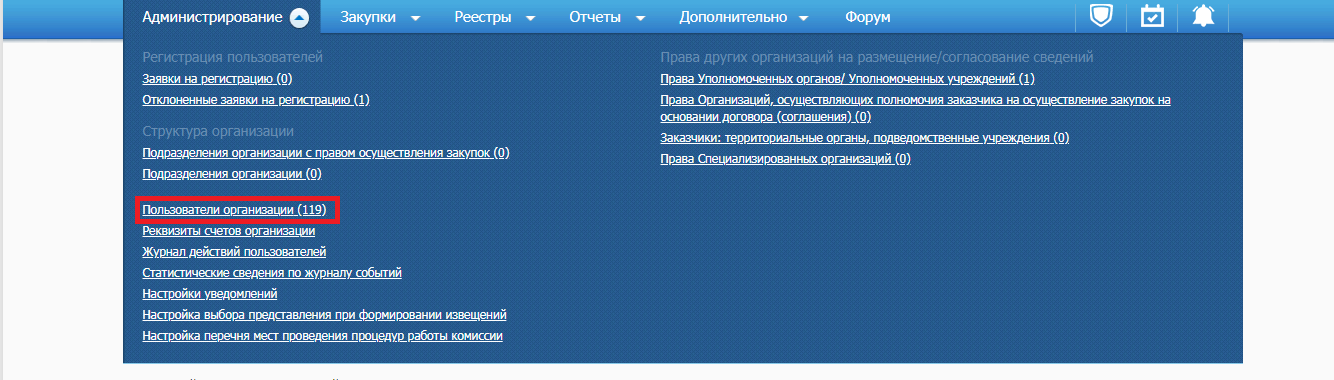 Рисунок  – Кнопка «Пользователи организации»В открывшемся списке пользователей выбрать пользователя, имеющего право на размещение торгов, и открыть его регистрационные данные. 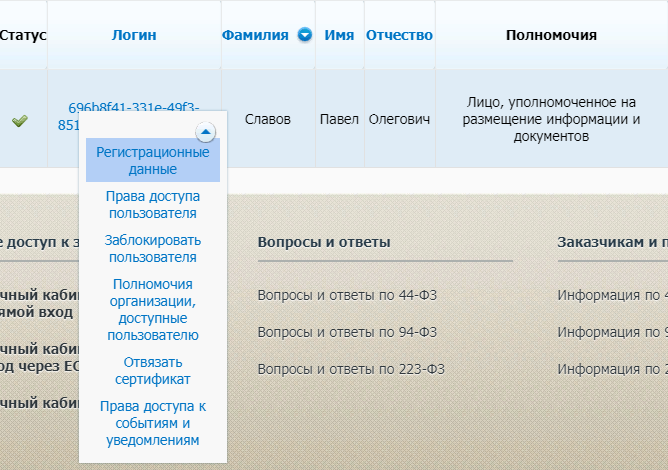 Рисунок  – Кнопка «Регистрационные данные»В карточке пользователя нажать на ссылку «Данные пользователя для альтернативной интеграции (по протоколу HTTPS)». 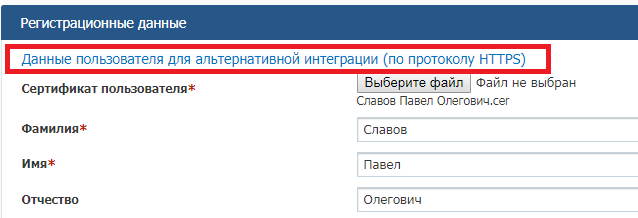 Рисунок  – Ссылка «Данные пользователя для альтернативной интеграции (по протоколу HTTPS)»Из открывшегося окна необходимо скопировать логин и пароль пользователя. 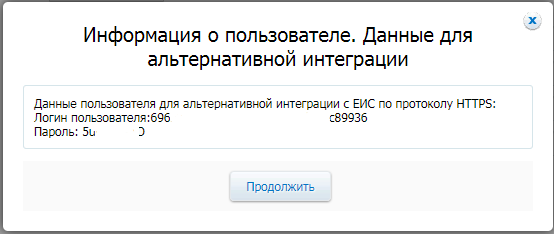 Рисунок  – Окно Данных пользователя для альтернативной интеграцииЗатем перейдите в АРМ, меню «Сервис»-«Авторизация для интеграции».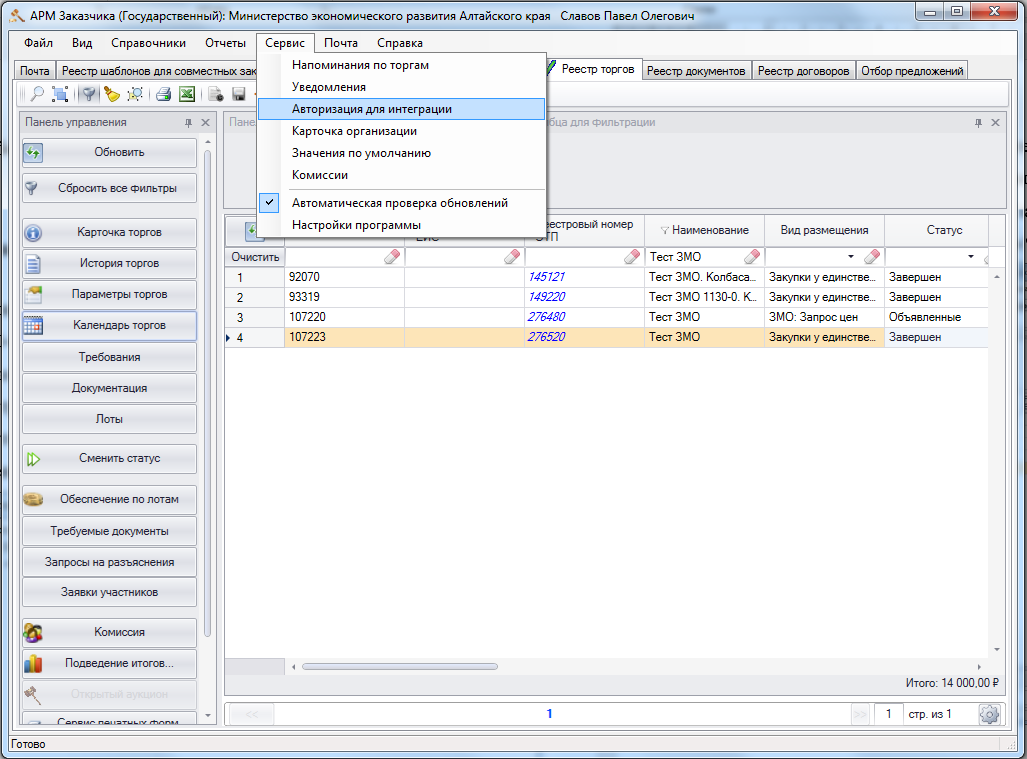 Рисунок  – Меню «Сервис»-«Авторизация для интеграции»В открывшемся окне в поле «РТС-ЗМО» нажмите кнопку «Изменить» и заполните в открывшемся окне поля «Логин», «Пароль» и «Подтверждение пароля» (тот же пароль еще раз) данными, скопированными с сайта ЕИС. Затем нажмите «Принять», а в следующем окне «Применить». В случае, если для интеграции с площадкой будут использоваться учетные данные того же пользователя, что и для ЕИС, и в разделе «ЕИС» присутствует текст «Проверка прошла успешно», то в разделе «РТС-ЗМО» можно нажать кнопку «Как на ЕИС» и сведения будут автоматически перенесены в данный раздел.Важно! Публикация извещения становится возможна минимум через 2 часа после смены логина и пароля. Это обусловлено временем отправки данных с ЕИС на РТС-тендер.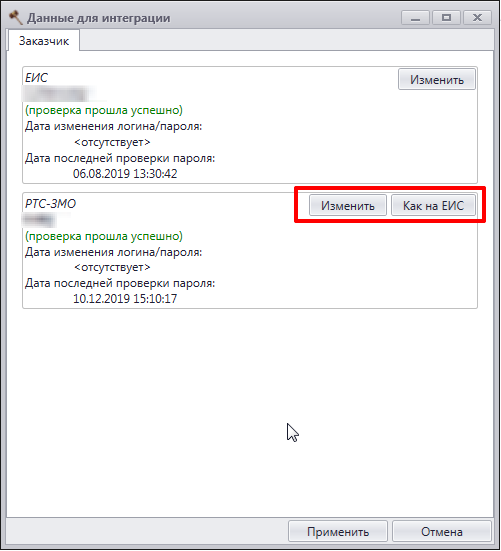 Рисунок  – Изменение данных об авторизации «РТС ЗМО»Важно! Если для интеграции с РТС используются данные того же пользователя, что и для интеграции с ЕИС, то необходимо указать полученные логин и пароль также и в поле «ЕИС»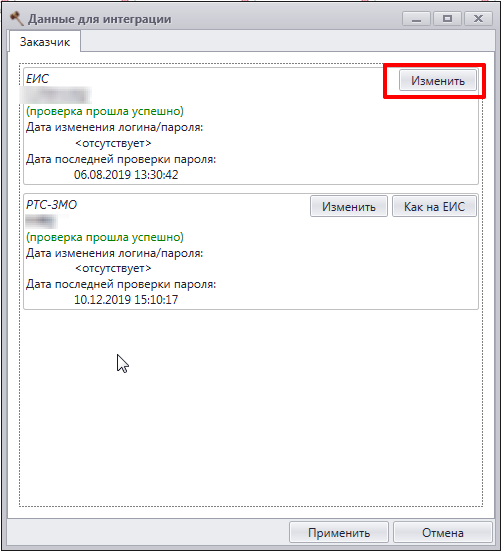 Рисунок  – Изменение данных об авторизации «ЕИС»Закупка посредством размещения Заказчиком извещения. Извещение о закупке малого объема формируется на основании позиции плана-графика закупок. Для формирования извещения перейдите в реестр «План-график» и выберите строку плана-графика закупок с видом размещения: «Закупки у ед. поставщика (подрядчика, исполнителя) п.4 ч.1 ст.93 №44-ФЗ» или «Закупки у ед. поставщика (подрядчика, исполнителя) п.5 ч.1 ст.93 №44-ФЗ», находящуюся в статусе «Готов». Затем нажмите кнопку «Создать извещение».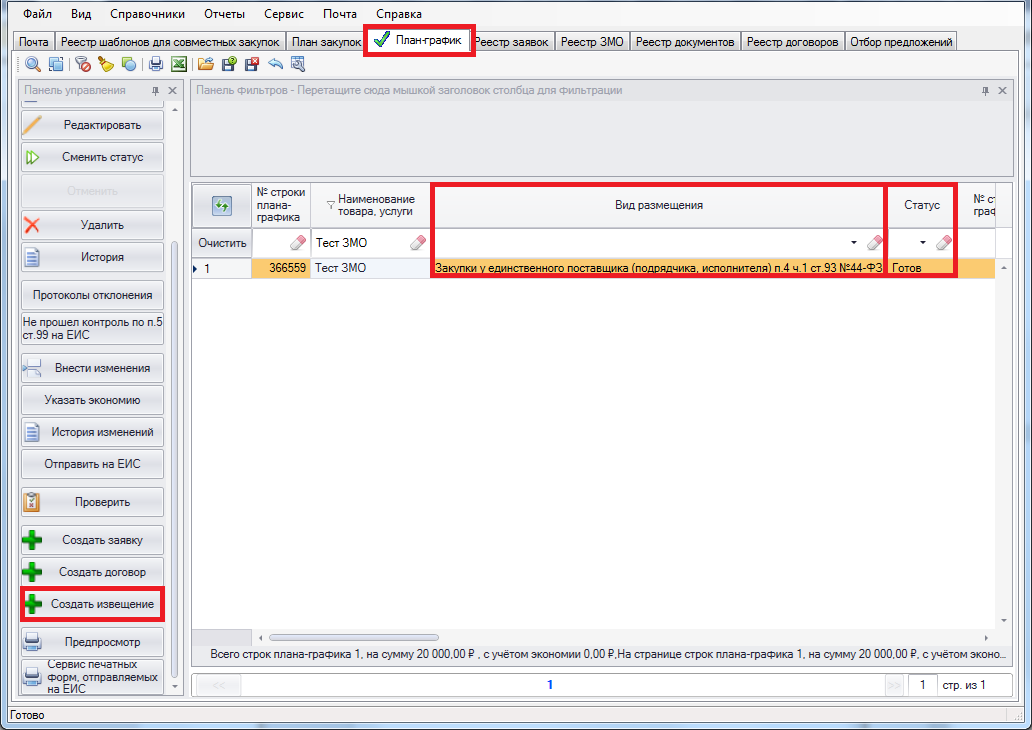 Рисунок  – Создание извещения из строки плана-графика закупокПосле создания извещения перейдите в «Реестр ЗМО» выберите нужное извещение и нажмите кнопку «Параметры торгов». Чтобы добавить позиции в извещение в открывшейся форме перейдите на вкладку «Лоты» и нажмите на пиктограмму  слева от номера лота. Затем в появившемся меню на вкладке «Позиции лота» нажмите кнопку «Добавить позицию».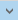 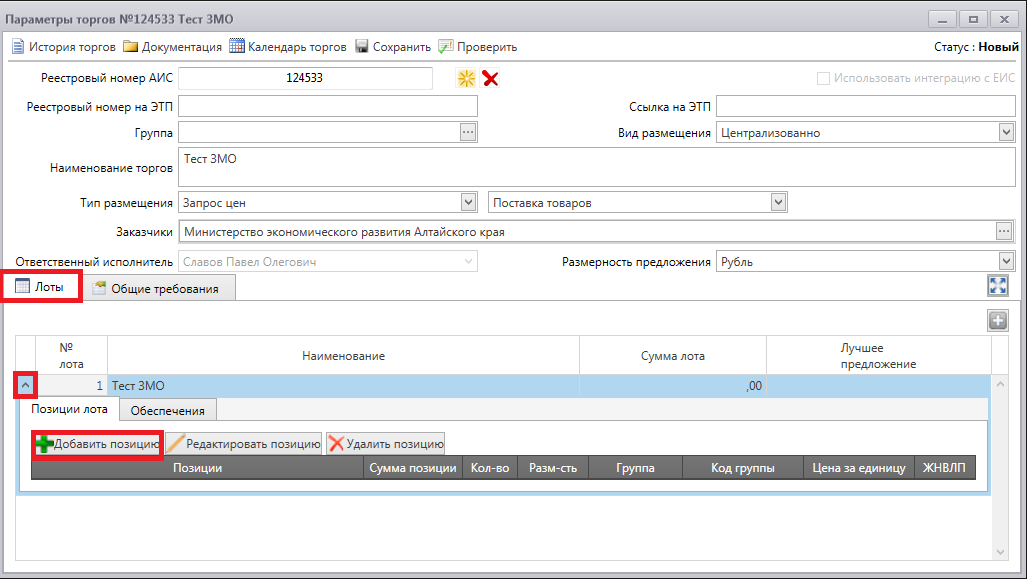 Рисунок  – Добавление позиции в извещениеЗаполните открывшуюся форму добавления позиции и нажмите кнопку «Сохранить». 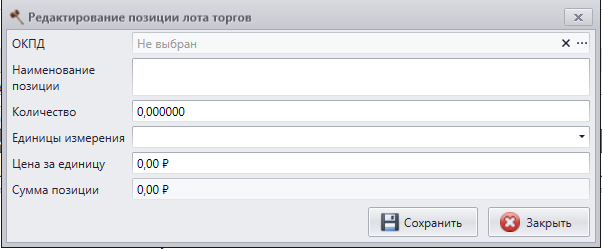 Рисунок  – Форма редактирования позиции извещенияТакже на форме «Параметры торгов» укажите в поле «Наименование торгов» наименование объекта закупки. 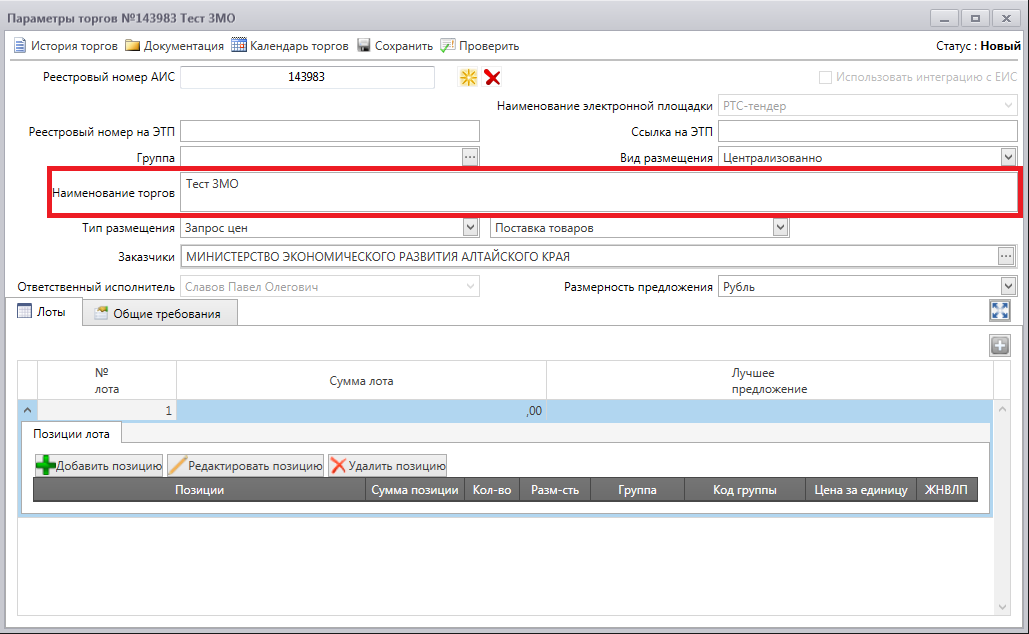 Рисунок  – Редактирование поля «Наименование торгов»Для заполнения сведений «Дата и время окончания подачи предложений», «Планируемая дата заключения контракта» нажмите кнопку «Календарь торгов» на форме «Параметры торгов» или в панели управления.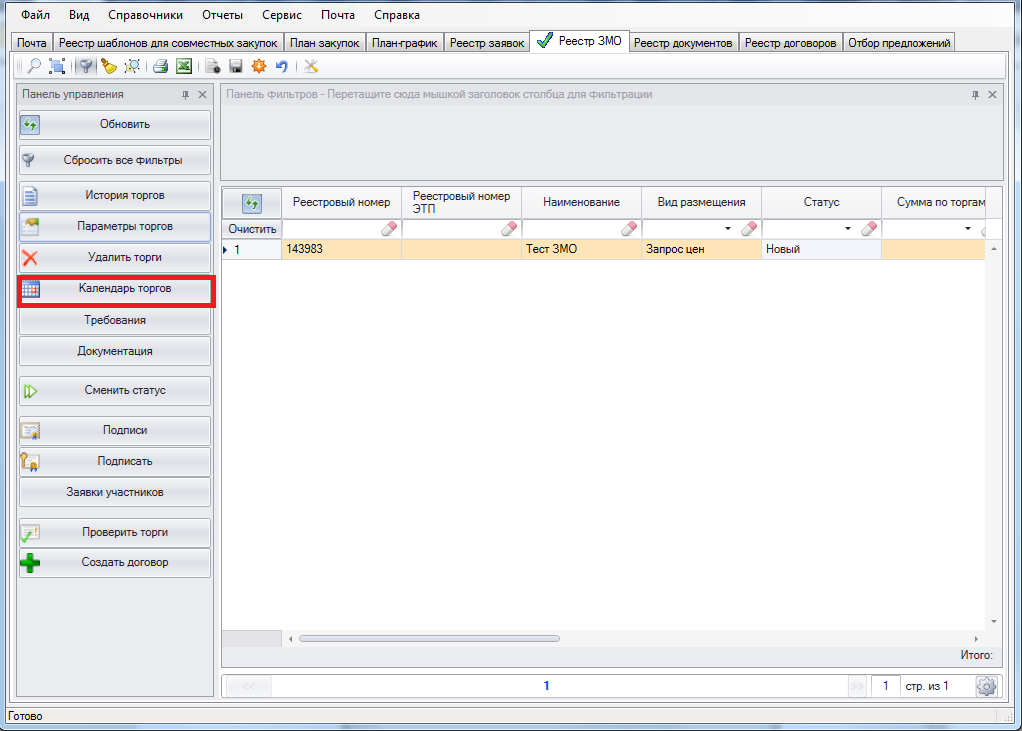 Рисунок  – Изменение календаря торговЗаполните все поля в открывшейся форме. При этом период времени между датой размещений и датой и временем окончания подачи заявок должен составлять не менее 24 часов. Также время окончания подачи заявок рекомендуется устанавливать в рабочее время. После заполнения полей нажмите кнопку «ОК».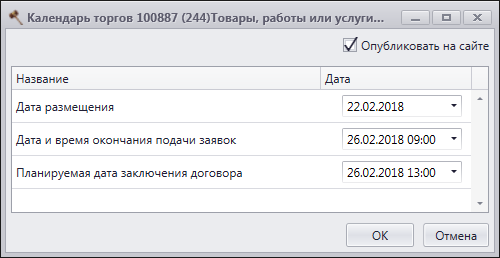 Рисунок  – Форма редактирования календаря торговИспользуя пункт меню «Требования» в панели управления укажите сроки и место поставки товара, выполнения работ, оказания услуг, а также форму, срок, условия оплаты и описание закупки. 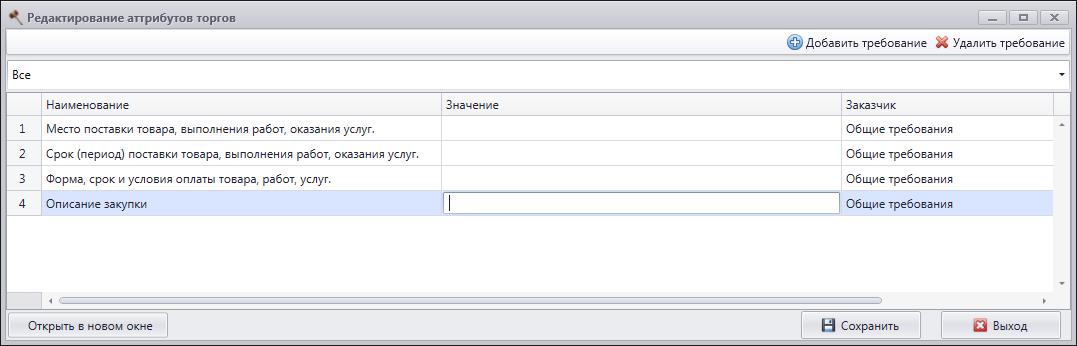 Рисунок  – Форма редактирования требований заказчикаК извещению возможно прикрепить необходимые документы (проект контракта, изображение товара и др.), для этого нажмите кнопку «Документация» в панели управления или на форме «Параметры торгов».После заполнения всех полей на форме «Параметры торгов» нажмите кнопку «Проверить» для осуществления автоматической проверки внесенных сведений. В случае, если ошибок не обнаружено выделите нужное извещение и нажмите кнопку «Сменить статус». В открывшемся окне выберите «Готов к отправке на ЭТП» и нажмите «Сменить статус».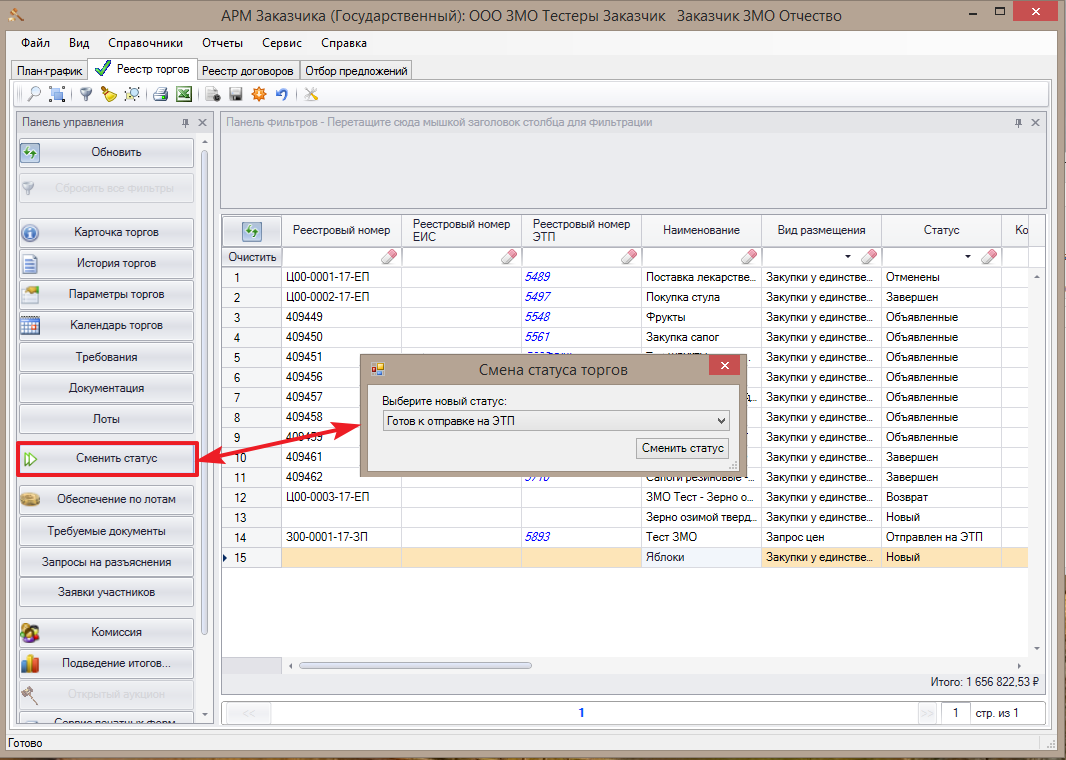 Рисунок  – Смена статуса извещенияПубликация извещения на площадке РТС-тендер происходит автоматически. После публикации торгам будет присвоен номер, и их статус в АРМ изменится на «Объявленные».После окончания срока подачи все поданные участниками предложения автоматически загружаются в АРМ. 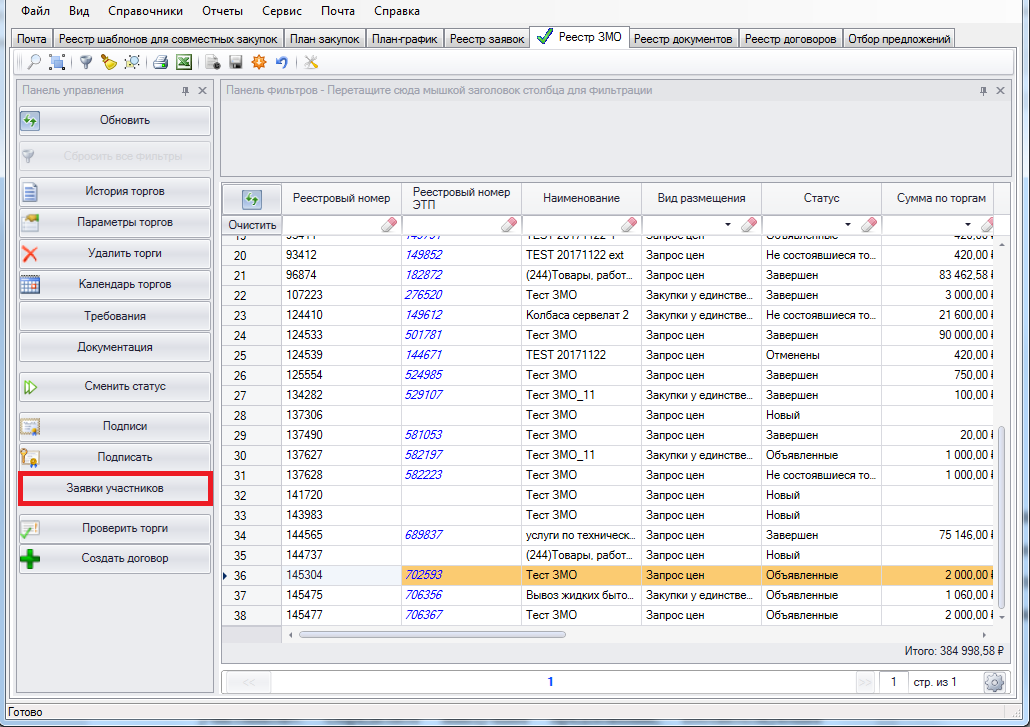 Рисунок  – Просмотр заявок участниковДля просмотра поступивших предложений нажмите кнопку «Заявки участников». Определите наилучшее предложение, соответствующее извещению, потребностям и цели Заказчика и содержащее наименьшую цену товара, работы, услуги. Для отклонения предложения участника выделите его, снимите галку в поле «Допущен», затем заполните поле «Причина отклонения» и выберите из списка «Обоснование отклонения». Наилучшим признается предложение, содержащее наименьшую цену товара, работы, услуги из всех допущенных предложений участников. Рисунок  – Изменение допуска предложений участников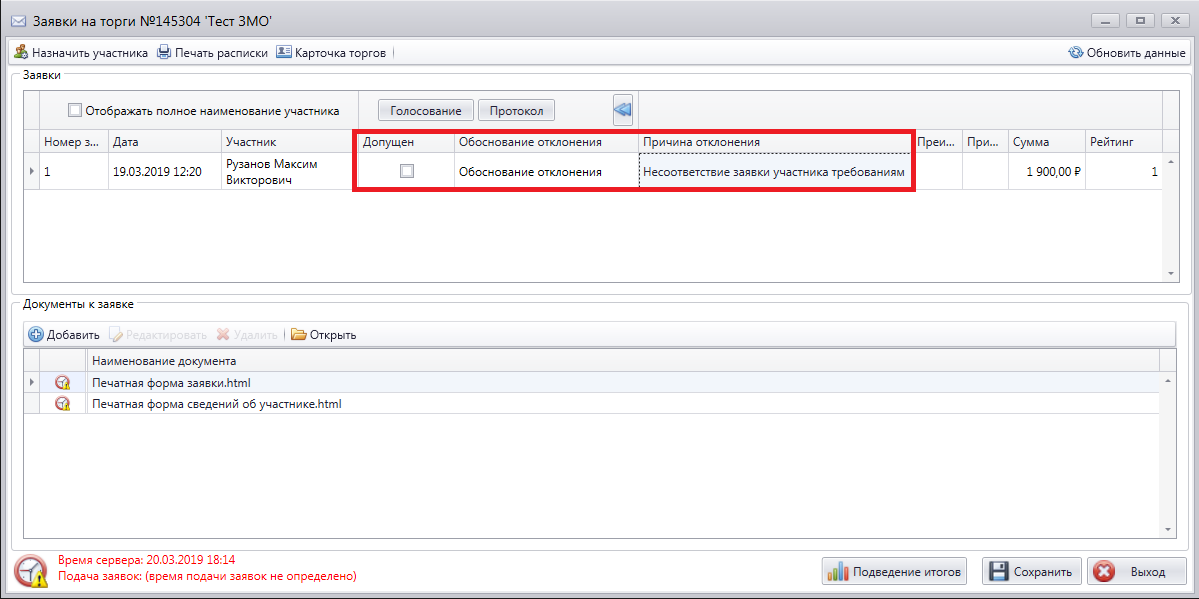 После определения наилучшего предложения необходимо сформировать и прикрепить протокол рассмотрения заявок. Для этого нажмите кнопку «Протокол».  Рисунок  – Кнопка «Протокол» на форме «Заявки участников»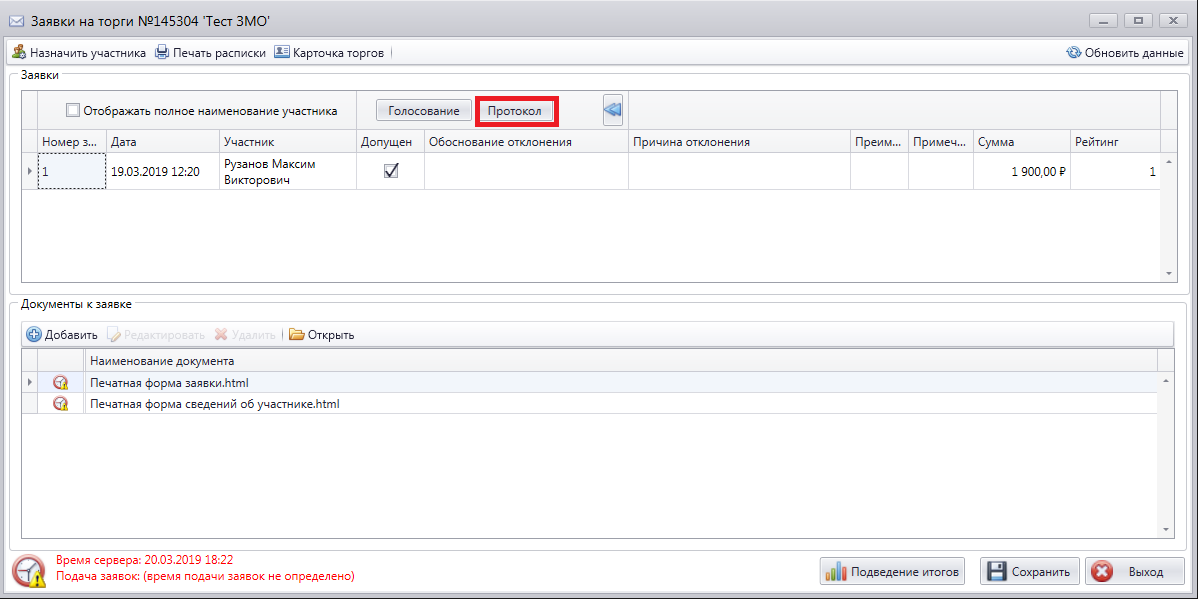 В открывшейся форме нажмите добавить, в поле «Источник» выберите «Документ из файла», в поле «Тип документа» - «Протокол рассмотрения заявок на участие», затем по кнопке  выберите нужный документ и нажмите кнопку «ОК». 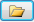 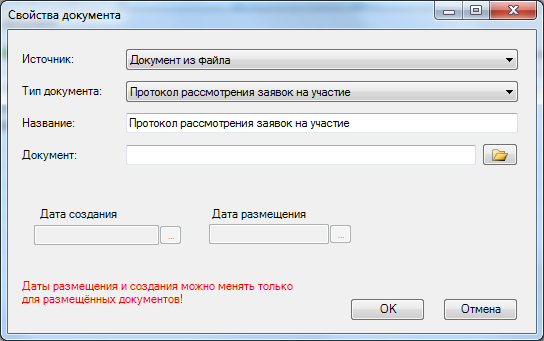 Рисунок  – Добавление протокола рассмотрения заявокДля отправки протокола на ЭТП установите для него статус «На ЭТП». Для этого в выделенном поле выберите статус «На ЭТП» и нажмите кнопку «Сменить статус». После смены статуса итоги будут автоматически размещены на ЭТП Рисунок  – Смена статуса протокола рассмотрения заявок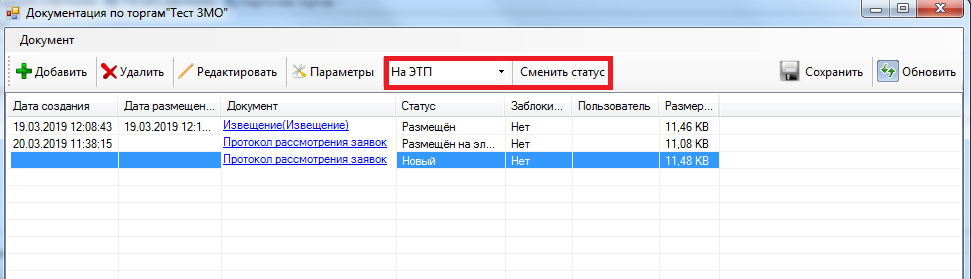 После отправки протокола на ЭТП в статус извещения в АРМ изменится на «Завершен». Только из извещения, находящегося в этом статусе, может быть создан договор (см. п.4).Формирование заказчиком заказа на основании предложений о продаже (прайс-листов) УчастникаНа вкладке «Отбор предложений» найдите необходимые предложений поставщиков. Поиск предложений может осуществляться по всем полям реестра. Для создания заказа выберите одно или несколько предложений одного поставщика и нажмите кнопку «Создать извещение»Из данного реестра необходимо создать извещение, далее, как в пункте 1, с учетом, что в списке заявок поставщиков будет один поставщик. Рисунок  – Создание заказа из предложения поставщика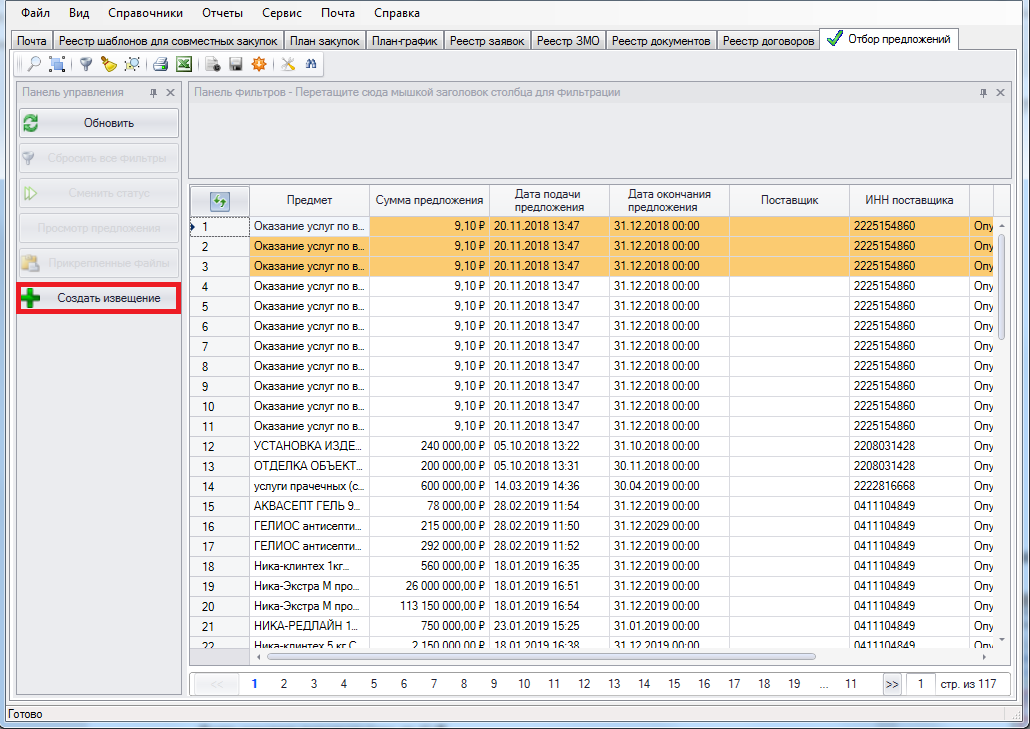 Перейдите на вкладку «Реестр ЗМО», найдите нужное извещение и нажмите кнопку «Параметры торгов». В открывшейся форме при необходимости можно изменить значения поля «Наименование торгов», указав в нем наименование объекта закупки (по умолчанию данное поле заполняется в соответствии с выбранным предложением поставщика). Также можно изменить количество товара, работы, услуги. Для этого перейдите на вкладку «Лоты» и нажмите на пиктограмму  слева от номера лота. Затем в появившемся меню на вкладке «Позиции лота» нажмите кнопку «Редактировать позицию»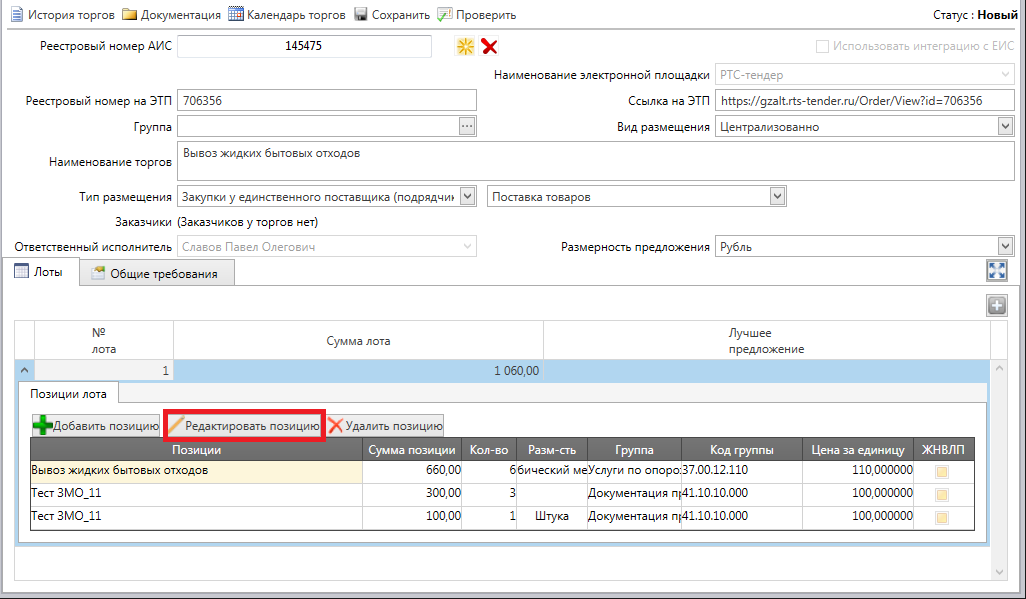 Рисунок  – Редактирование позиции заказаЗаполнение разделов «Календарь торгов», «Требования» и «Документация» происходит аналогично порядку, представленному в разделе 2. После заполнения всех полей на форме «Параметры торгов» нажмите кнопку «Проверить» для осуществления автоматической проверки внесенных сведений. В случае, если ошибок не обнаружено выделите нужное извещение и нажмите кнопку «Сменить статус». В открывшемся окне выберите «Готов к отправке на ЭТП» и нажмите «Сменить статус». Рисунок  – Смена статуса заказаПубликация извещения на площадке РТС-тендер происходит автоматически. После публикации торгам будет присвоен номер, и их статус в АРМ изменится на «Объявленные».После публикации торгов на площадке поставщику будет отправлено оповещение. После подтверждения поставщиком участия в торгах их статус изменится на «Завершен».Заключение контракта и размещение сведений о контракте, заключенном вне Портала поставщиков Алтайского краяЗаключение контрактаДля создания проекта контракта в реестре ЗМО выделите извещение, по результатам которого должен быть заключен договор, при этом оно должно находиться в статусе «Завершен», и нажмите кнопку «Создать договор».  Рисунок  – Кнопка «Создать договор» в Реестре ЗМО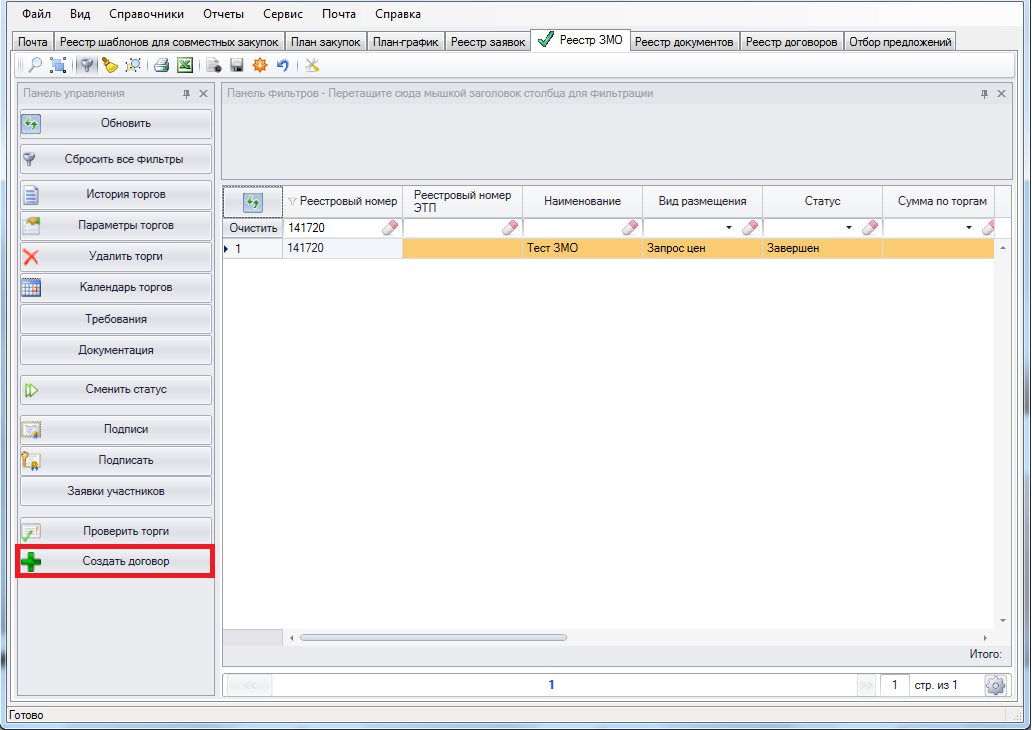 Затем перейдите в реестр договоров по ссылке в столбце «Договоры».  Рисунок  – Ссылка для перехода в реестр договоров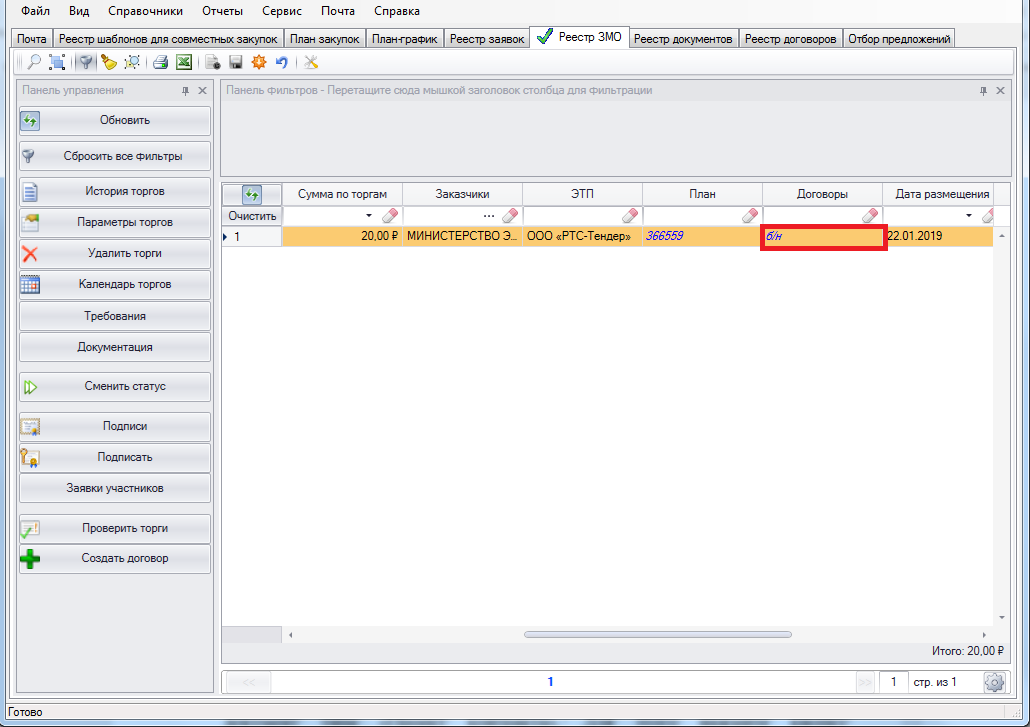 Нажмите на кнопку «Редактировать» в панели управления и заполните все необходимые данные в открывшейся форме. Обязательными для заполнения являются поля: «Дата договора»;«Срок начала договора»;«Срок окончания договора»;«Номер договора»;«Сумма договора» - должна совпадать с суммой предложения победителя;«Номер строки плана» - номер строки плана-графика закупок, на основании которой проводится закупка.Позиции на вкладке «Позиции договора» будут автоматически загружены из извещения. В случае, если сумма по позициям отличается, от предложения победителя, внесите в нее изменения нажав кнопку «Редактировать». Рисунок  – Редактирование позиции контракта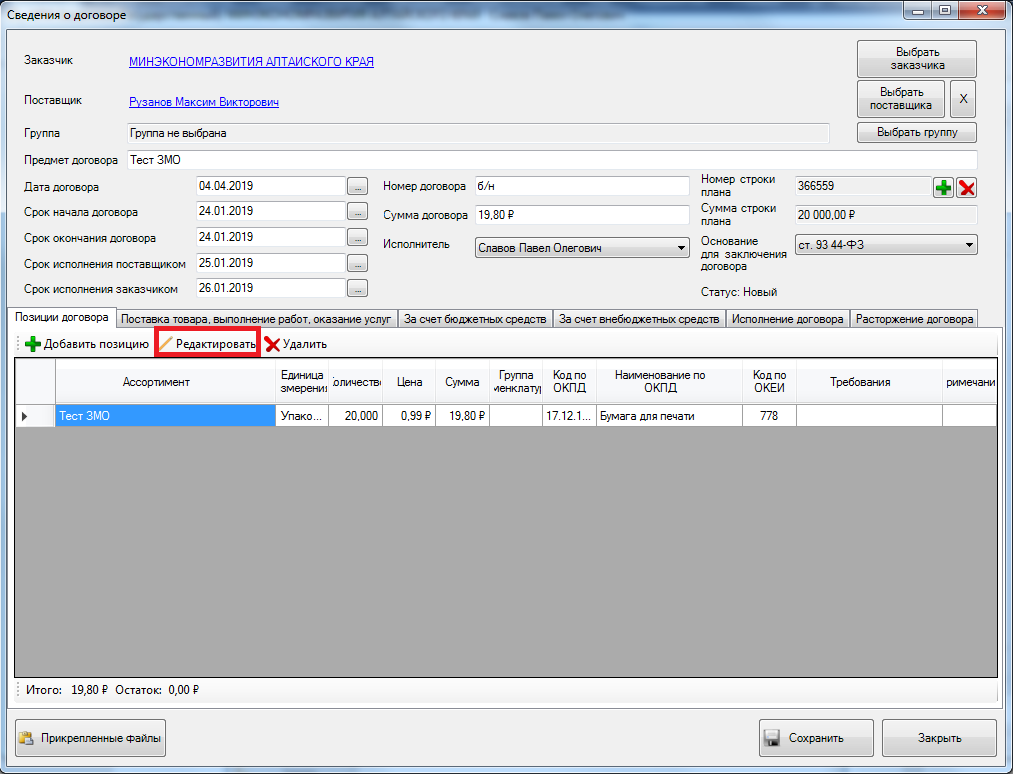 Заполните объем финансового обеспечения контракта, для этого перейдите на вкладку «За счет бюджетных средств» или «За счет внебюджетных средств» в зависимости от типа финансирования контракта и нажмите кнопку «Добавить».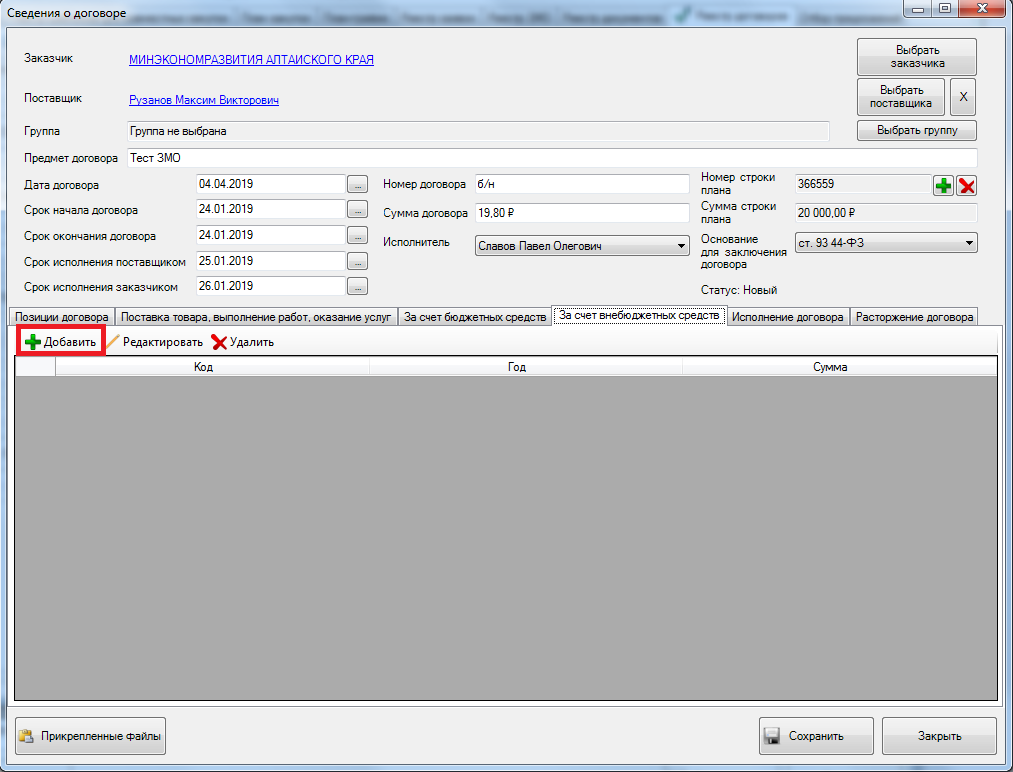 Рисунок  – Добавление сведения о финансовом обеспечении контрактаВ открывшемся окне заполните все поля, кроме «КОСГУ» и «Доп.кл.» и нажмите кнопку «ОК». Сумма финансового обеспечения должна совпадать с суммой по позициям и суммой контракта.Также необходимо прикрепить к договору документ типа «Проект контракта». Для этого нажмите кнопку «Прикрепленные файлы».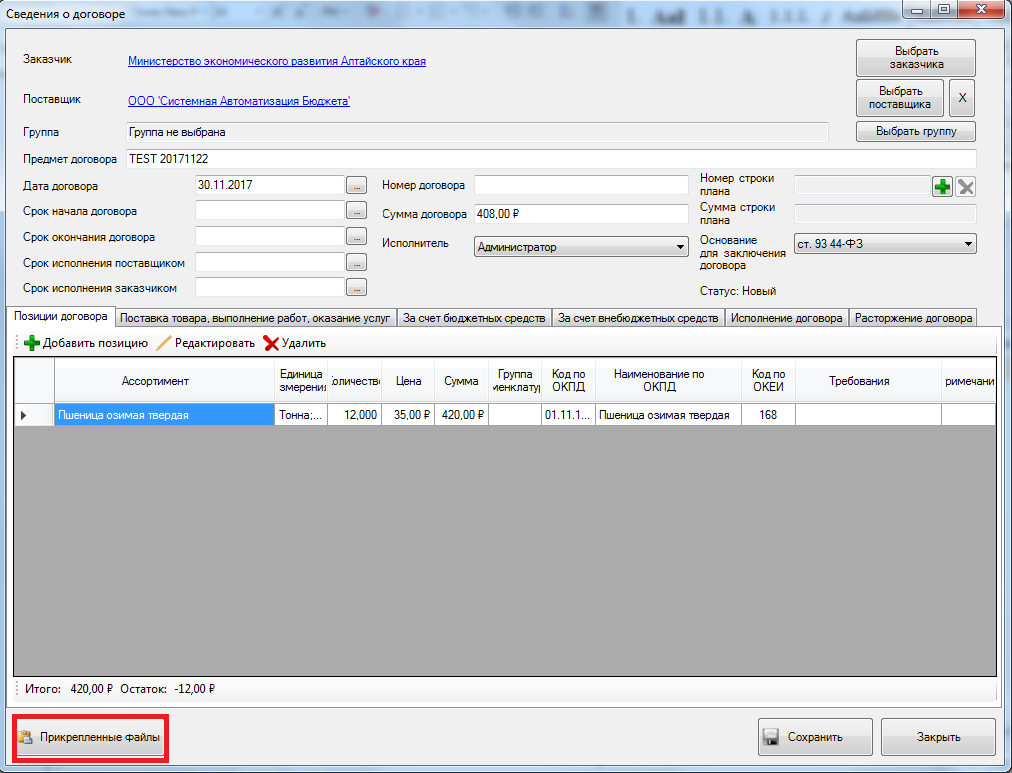 Рисунок  – Прикрепление документов к контрактуВ открывшемся окне нажмите кнопку «Добавить» и выберите тип документа – «Проект договора». В поле «Путь к файлу» выберите соответствующий файл и нажмите кнопку «ОК».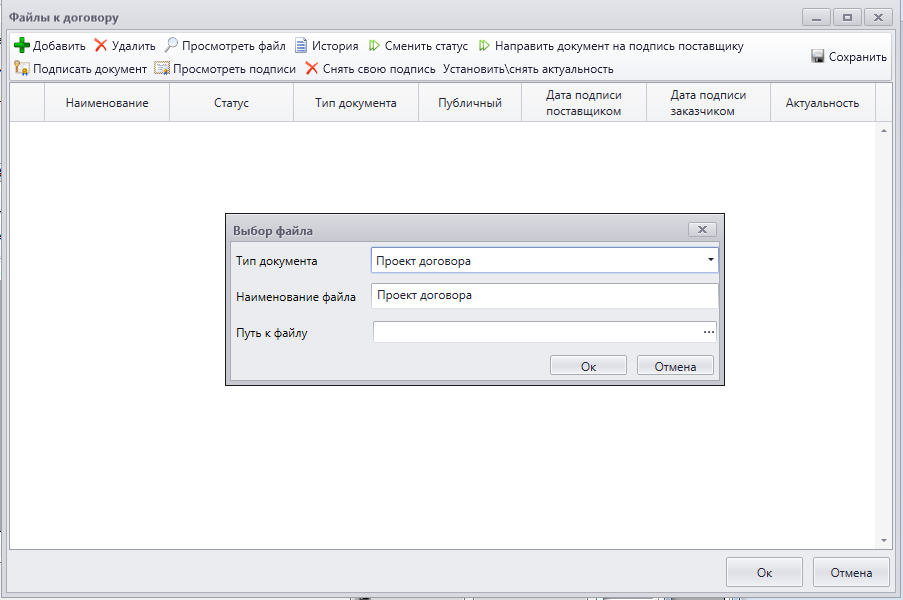 Рисунок  – Форма добавления документов к контрактуПосле внесения сведений в карточку договора, нажмите кнопку «Сохранить», затем закройте карточку. Для осуществления автоматической проверки внесенных сведений нажмите кнопку «Проверить» на панели управления.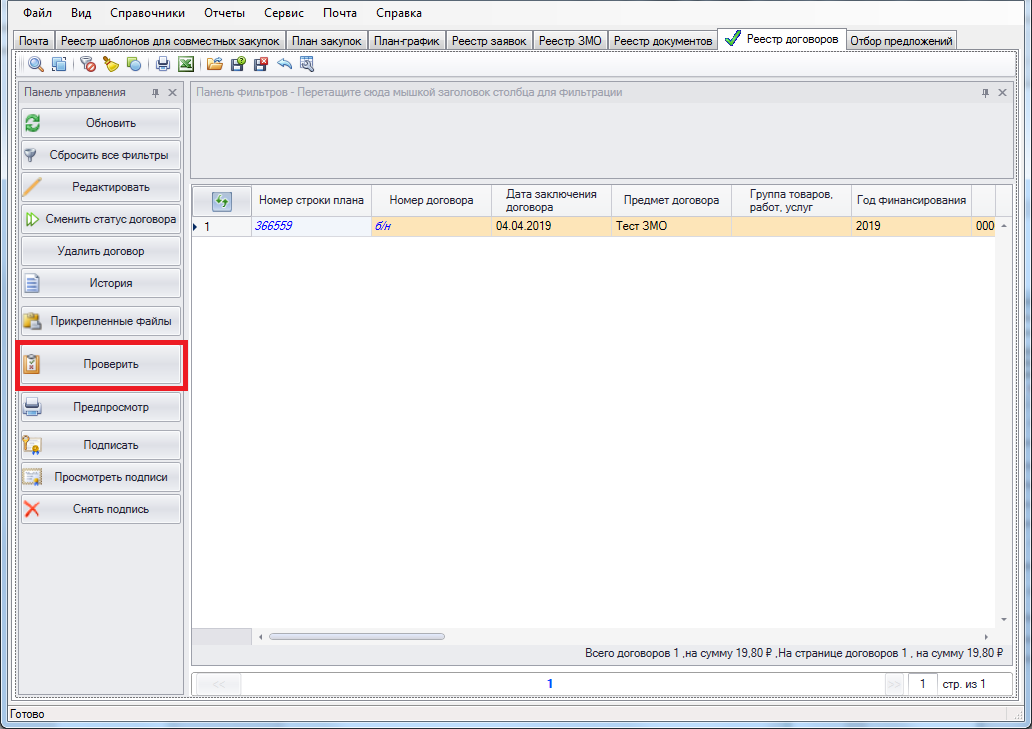 Рисунок  – Кнопка «Проверить» в реестре договоровСистемой будет произведена автоматическая проверка внесенных сведений, будет выведен отчет с описанием допущенных ошибок или сообщение об отсутствии ошибок.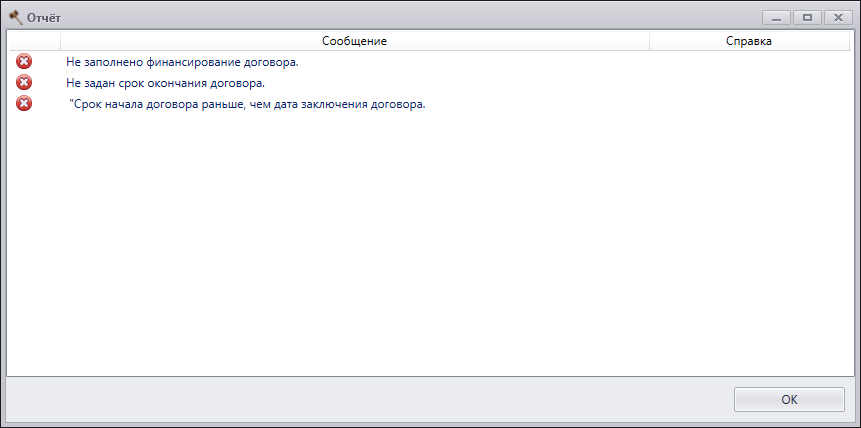 Рисунок  – Отчет автоматической проверки контракта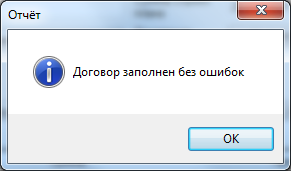 Рисунок  – Сообщение о том, что договор заполнен без ошибокВ случае отсутствия ошибок измените статус договора на «Готов к отправке на ЭТП». Договор автоматически отправляется на подпись участнику.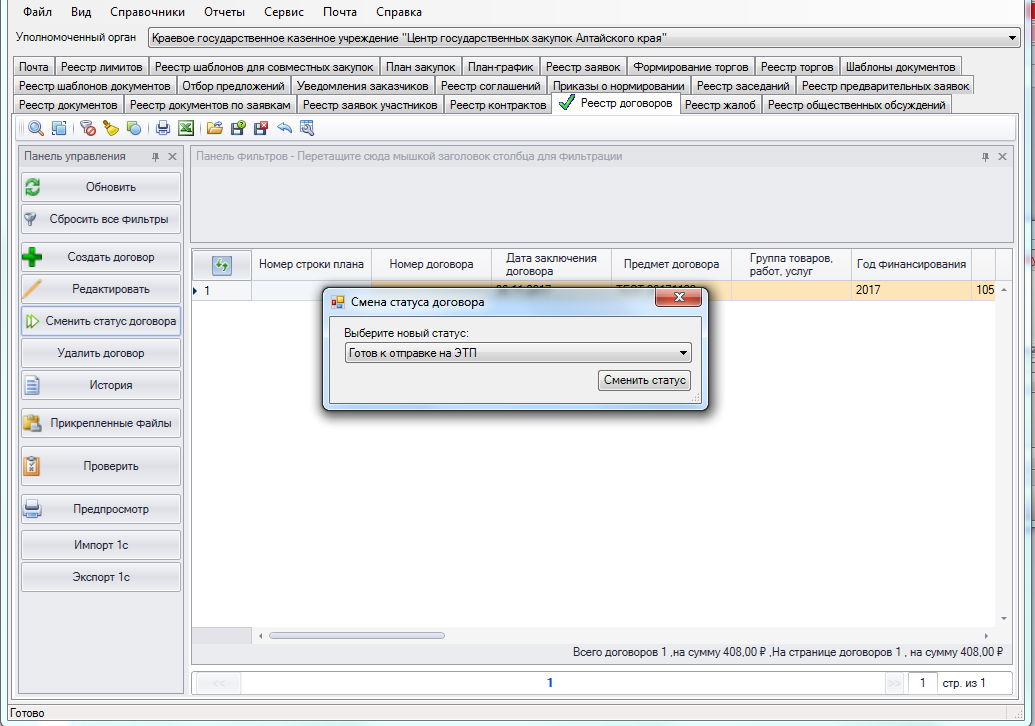 Рисунок  – Смена статуса контракта для отправки на ЭТППосле подписания участником статус договора в АРМ изменится на «Подписан участником». 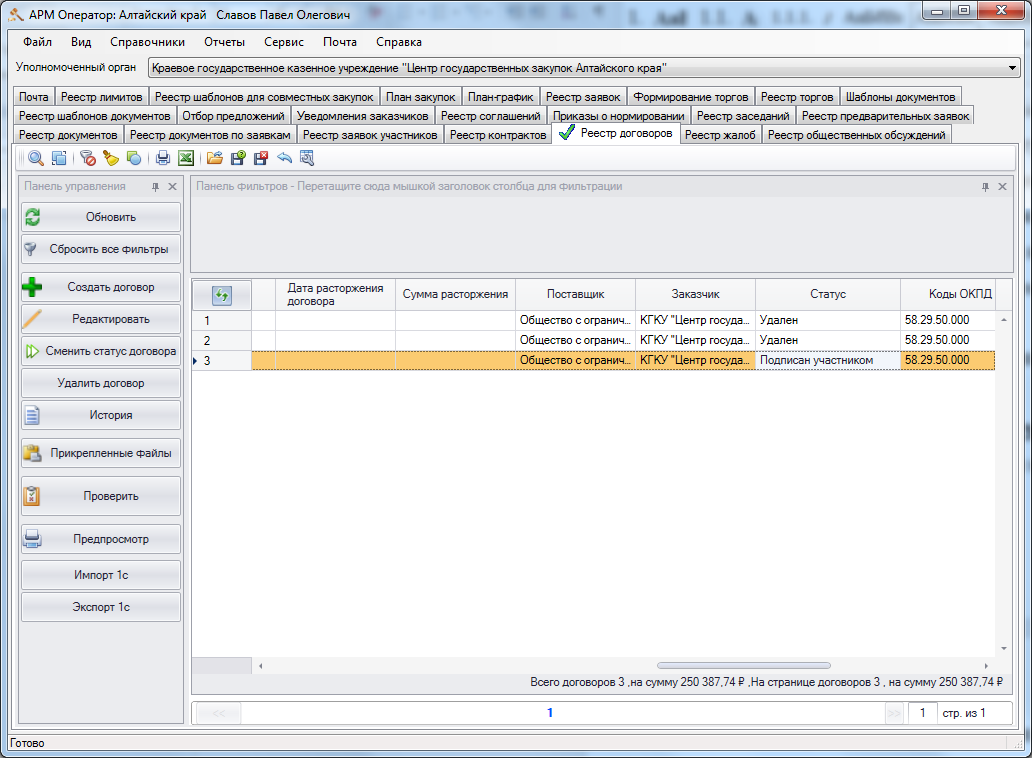 Рисунок  – Смена статуса контракта после подписания участникомДалее Заказчику нужно подписать контракт в личном кабинете на торговой площадке. Для этого перейдите на официальный сайт Портала поставщиков Алтайского края – gzalt.rts-tender.ru. Нажмите кнопку «Вход» в правом верхнем углу страницы.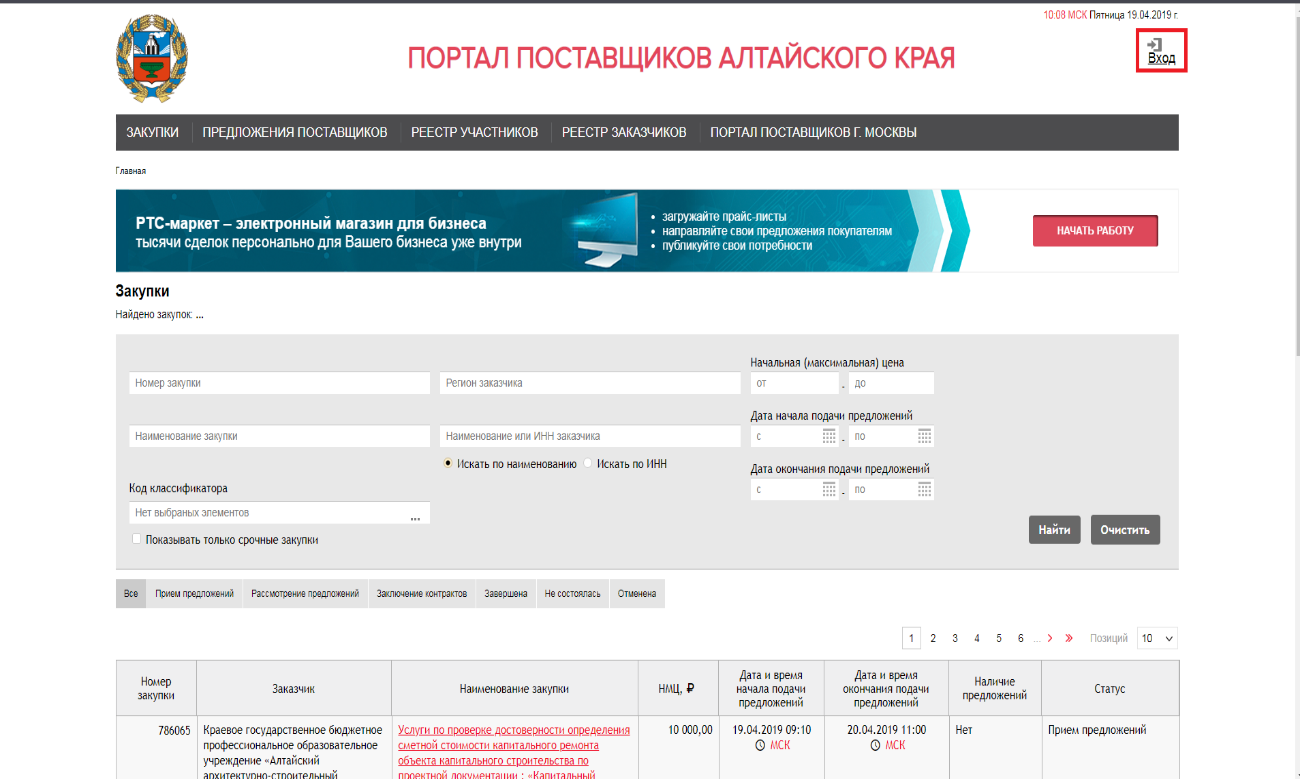 Рисунок  – Кнопка вход на Портале поставщиков Алтайского краяНа открывшейся странице в разделе «Для заказчика» кнопку «Вход по 44ФЗ РТС-Тендер».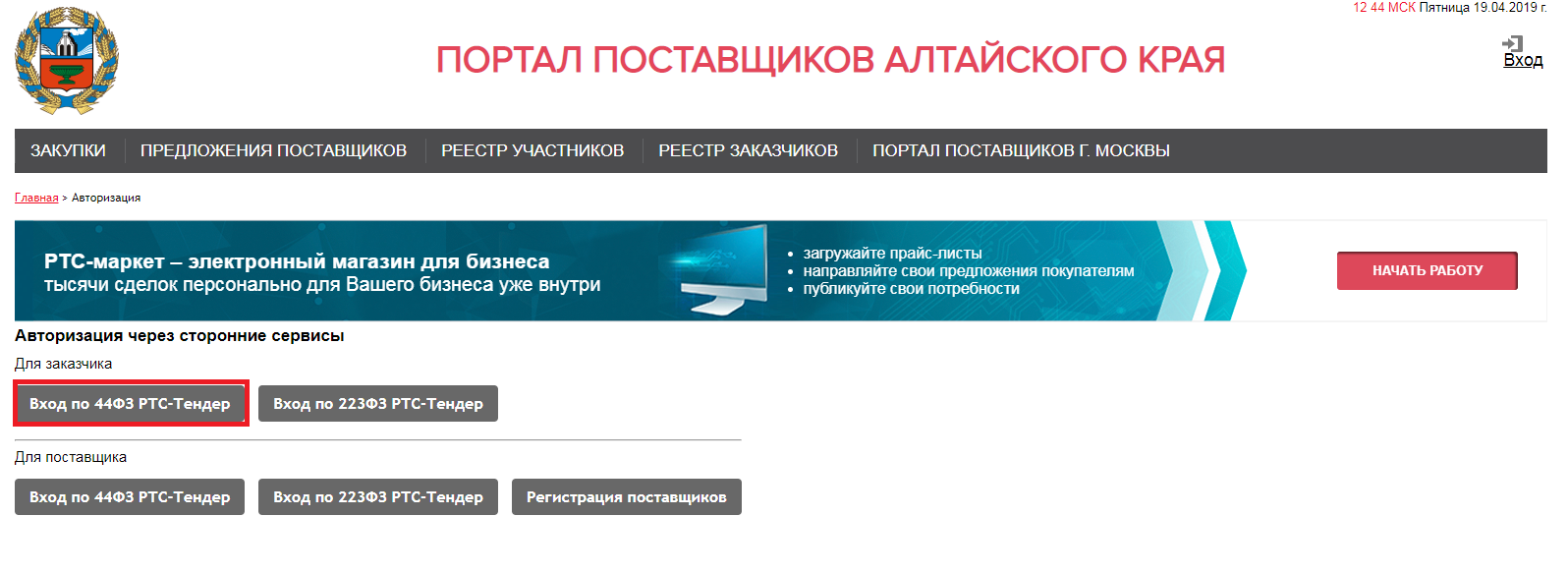 Рисунок  – кнопка «Вход по 44ФЗ РТС-Тендер» на Портале поставщиков Алтайского краяВыберите сертификат электронной подписи и нажмите кнопку «Войти».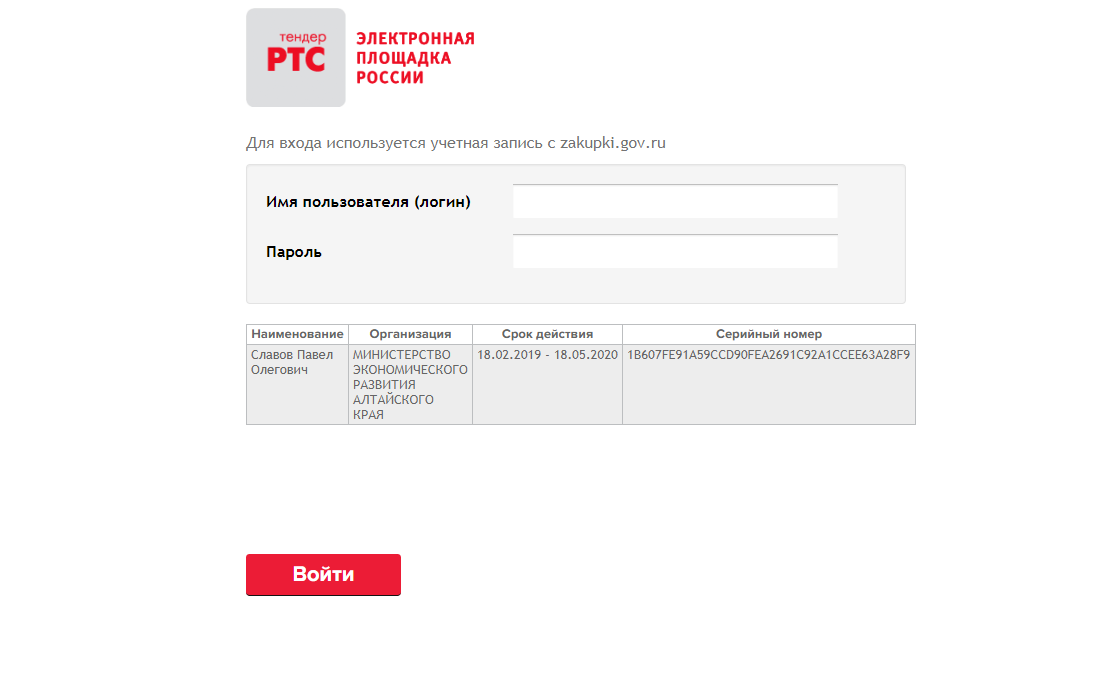 Рисунок  – Выбор сертификата для входа в системуВ личном кабинете перейдите в раздел «Контракты», выберите контракт, который необходимо подписать и перейдите по ссылке в поле «Предмет контракта».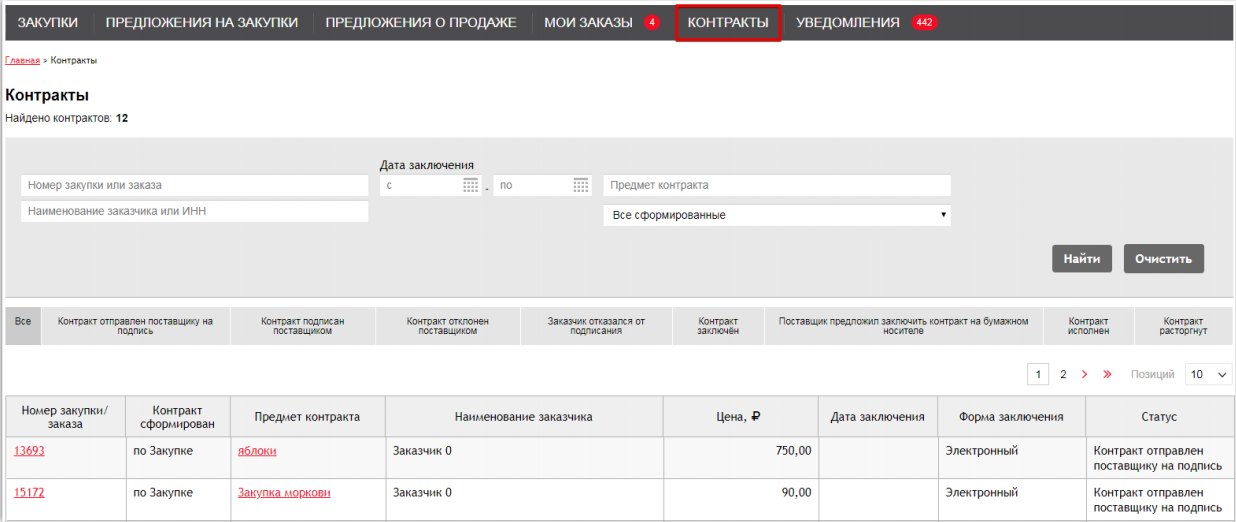 Рисунок  – Реестр контрактовВ открывшейся карточке контракта нажмите кнопку «Подписать контракт». 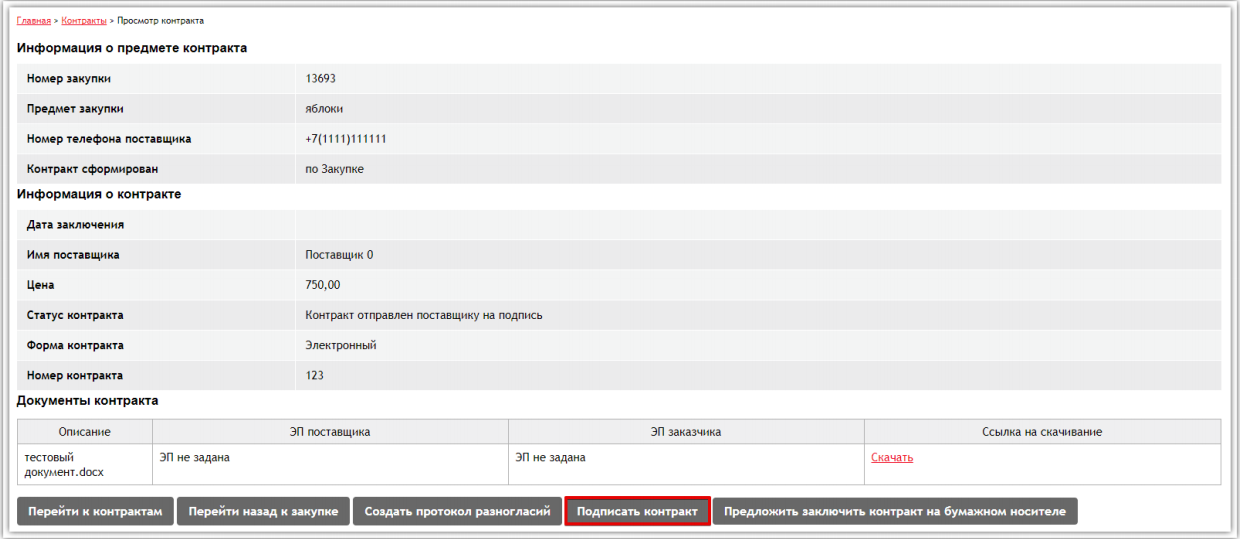 Рисунок  – Кнопка «Подписать контракт»После этого в случае отсутствия ошибок отобразится сообщение «Контракт успешно подписан и заключен».В случае если Участник предлагает заключить контракт на бумажном носителе статус контракта в АРМ сменится на «Поставщик предложил заключить договор на бумажном носителе». В данном случае необходимо в личном кабинете на официальном сайте Портала поставщиков Алтайского края – gzalt.rts-tender.ru открыть карточку данного контракта и, в случае согласия заключить контракт на бумажном носителе нажать кнопку «Изменить форму заключения контракта».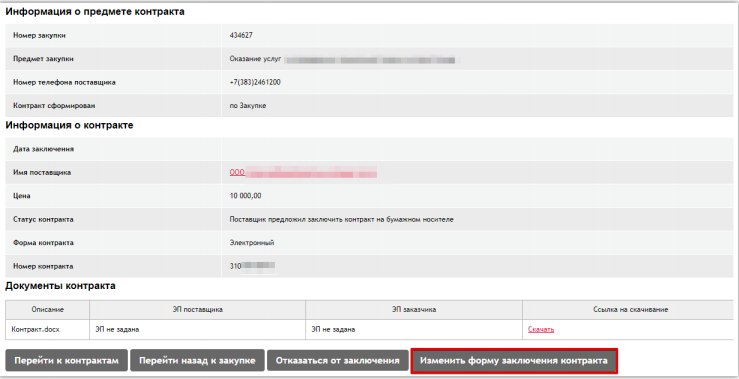 Рисунок  – Кнопка «Изменить форму заключения контракта»Выберите форму заключения контракта – «Бумажный», заполните сведения о контракте и нажмите кнопку «Изменить форму заключения контракта».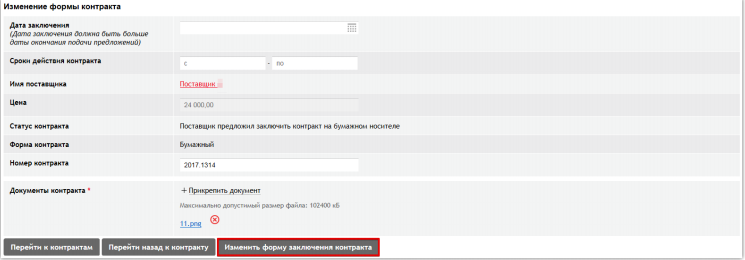 Рисунок  – Кнопка «Изменить форму заключения контракта»Чтобы отказаться от предложения Участника заключить контракт на бумажном носителе в карточке контракта нажмите кнопку «Отказаться от заключения».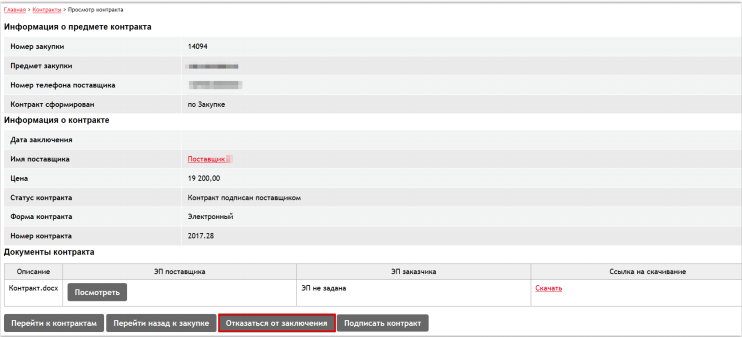 Рисунок  – Кнопка «Отказаться от заключения» в карточке контрактаРазмещение сведений о контракте, заключенном вне Портала поставщиков Алтайского края В случае заключения контракта вне Портала поставщиков Алтайского края, в реестре «Планов-графиков», установив курсор на нужной строке, нажмите кнопку «Создать договор». 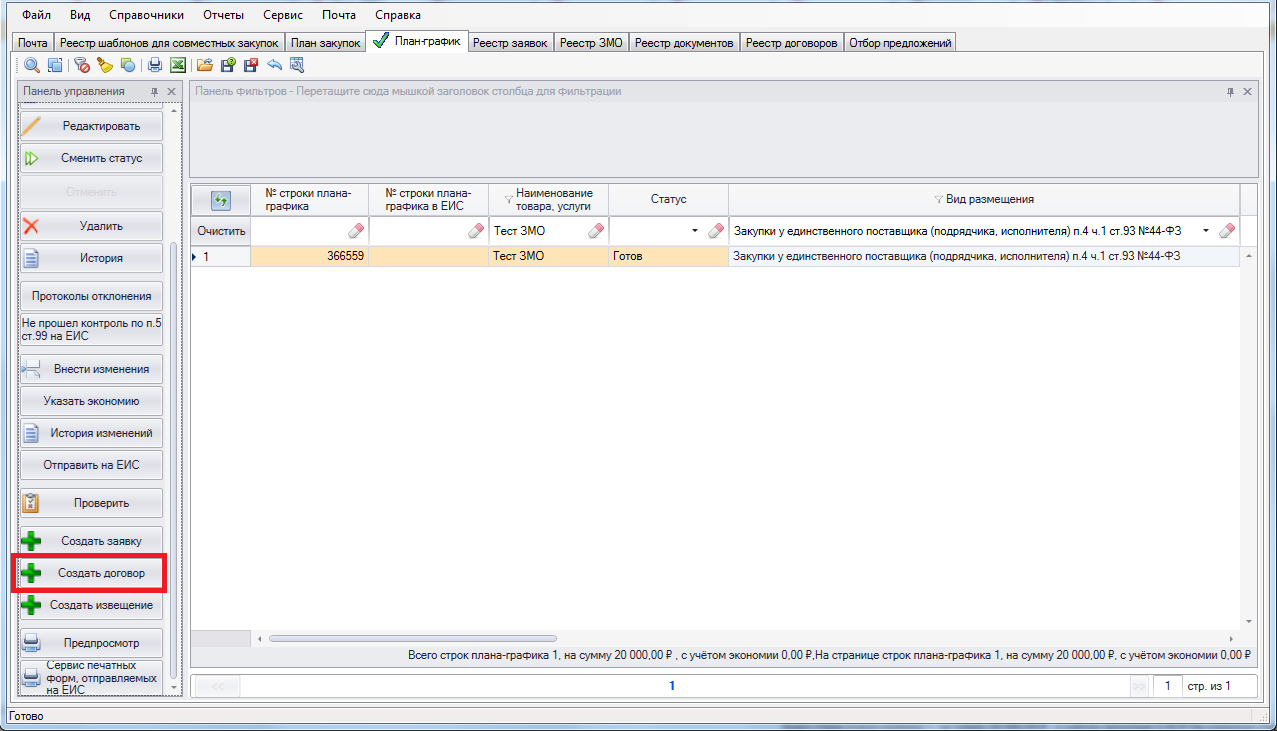 Рисунок  – Кнопка «Создать договор» в реестре планов-графиковКарточка договора заполняется аналогично порядку, представленному в разделе 4.1 за исключением позиций договора. В случае заключения договора вне Портала поставщиков для добавления позиций договора нажмите кнопку «Добавить позицию» на вкладке Позиции договора.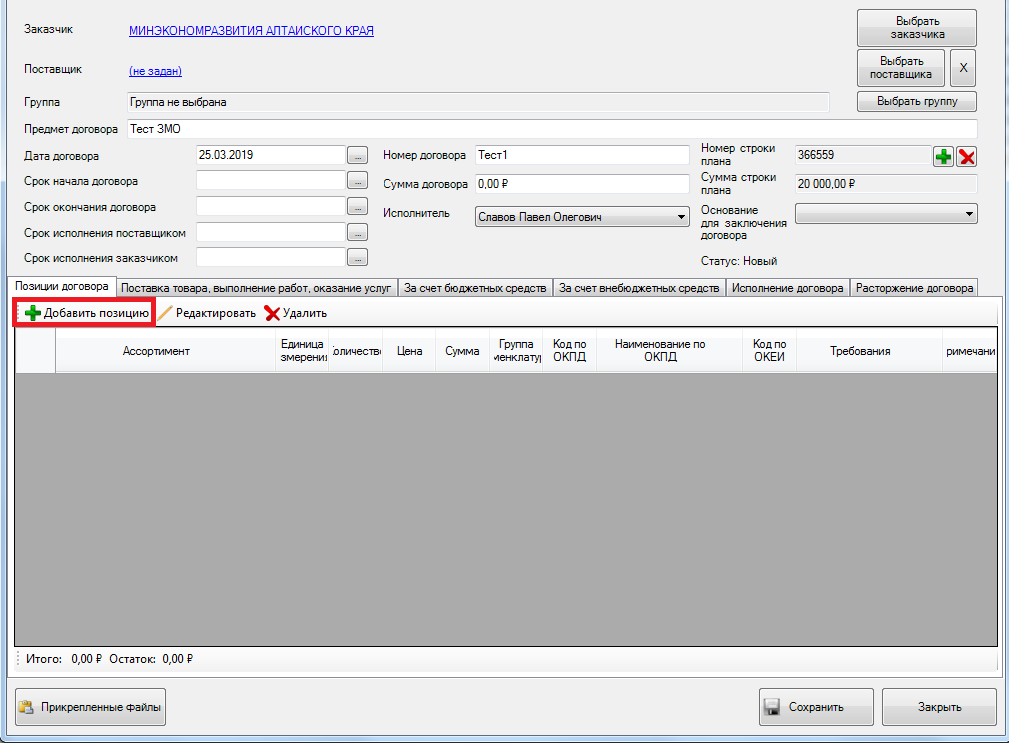 Рисунок  – Кнопка «Добавить позицию» в контрактеЗаполните все поля в открывшейся форме и нажмите кнопку «Сохранить».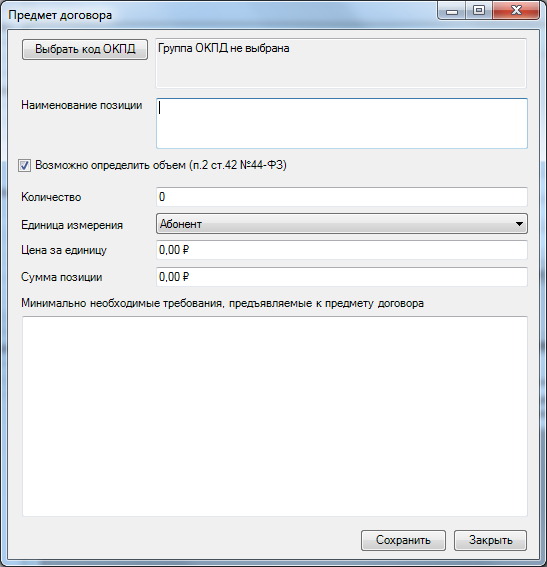 Рисунок  – Форма редактирования позиции контрактаНа вкладке «Публикация на портале» в поле «Обоснование принятия решения» выберите причину заключения контракта вне Портала поставщиков Алтайского края.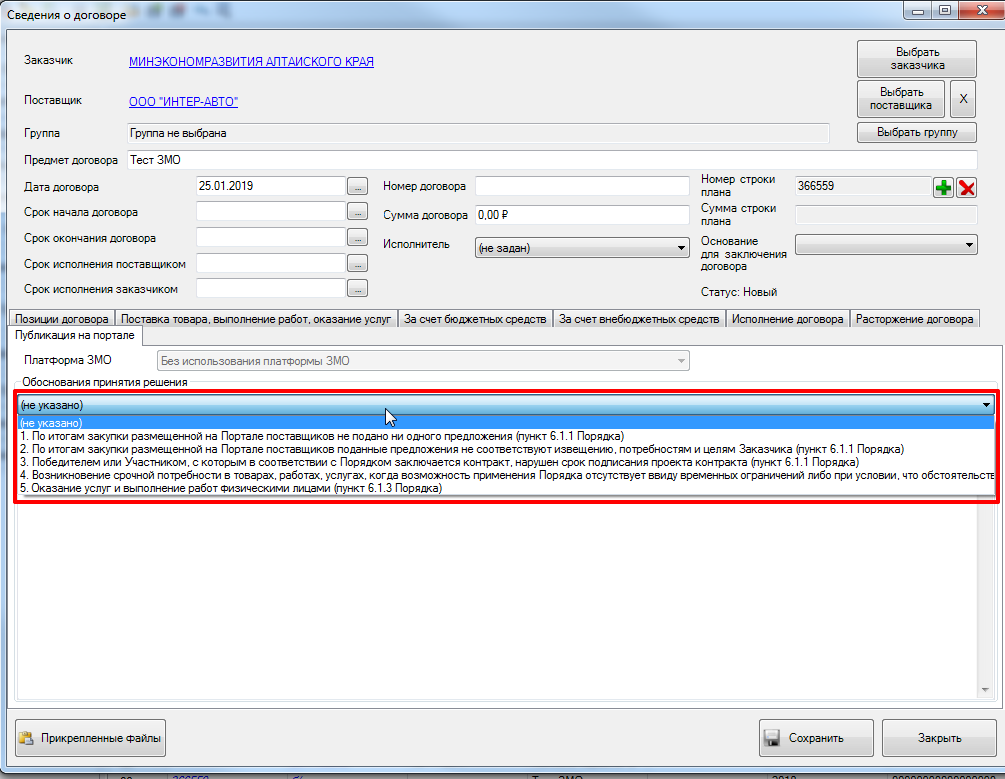 Рисунок  – Выбор основания заключения контракта вне Портала поставщиков Алтайского краяВ случае выбора причин 1-3 (закупка признана несостоявшейся) станет доступно поле для выбора несостоявшейся закупки из перечня всех несостоявшихся закупок заказчика. Для указания сведений нажмите кнопку «Выбрать».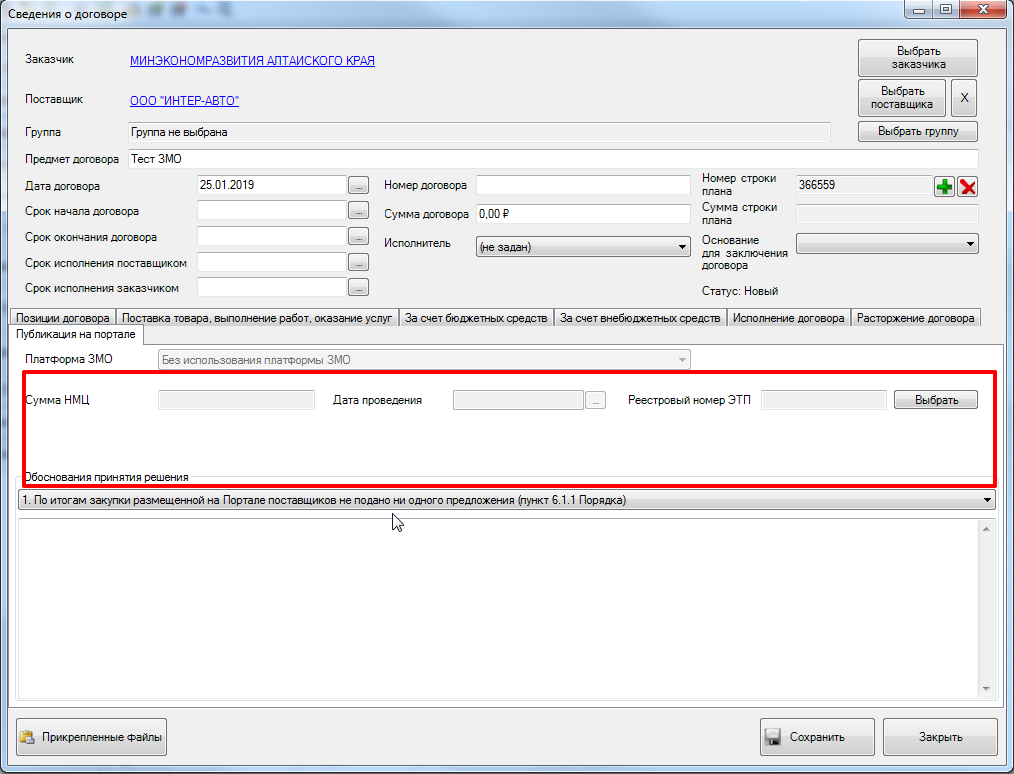 Рисунок  – Информация о несостоявшейся закупке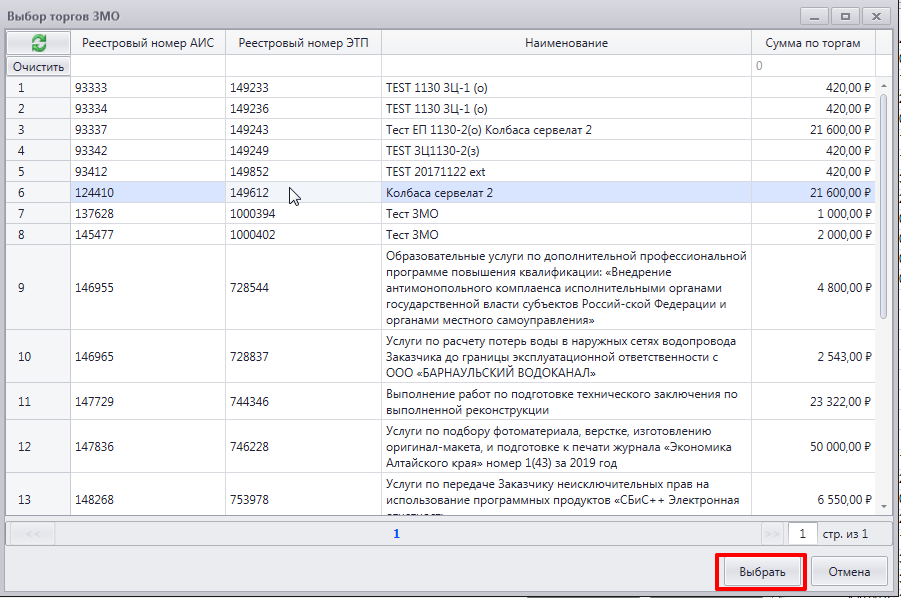 Рисунок  – Поле для выбора несостоявшейся закупки После выбора несостоявшейся закупки можно загрузить все позиции из нее в контракт, нажав «Да» в открывшемся диалоговом окне.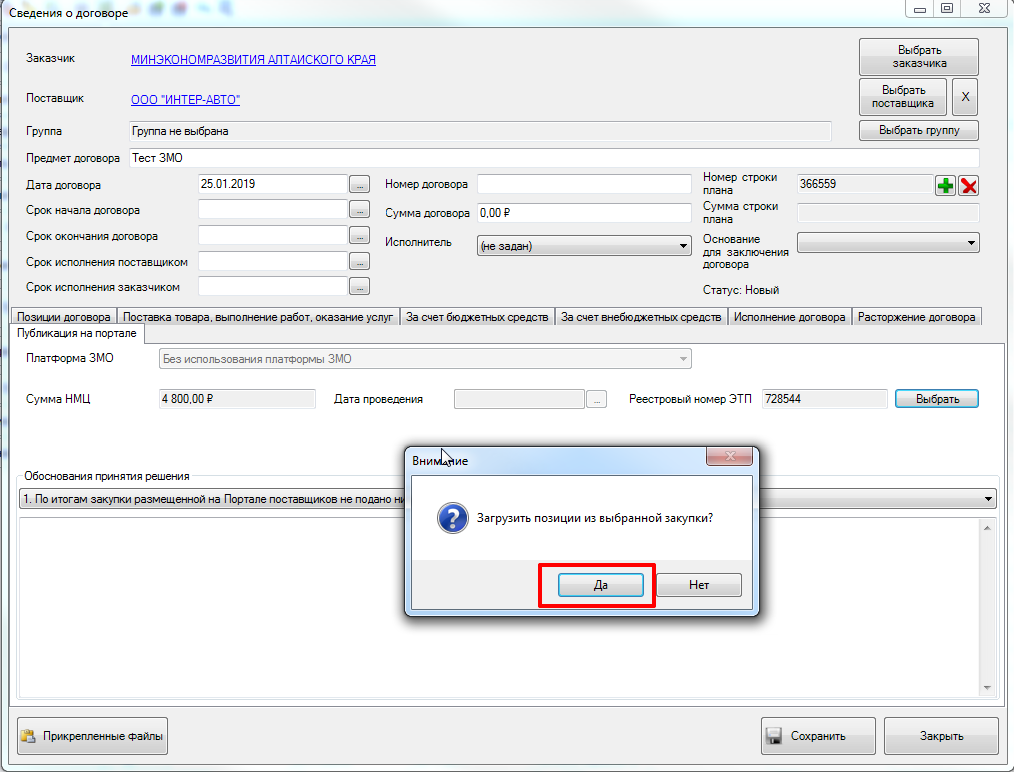 Рисунок  – Перенос позиций из несостоявшейся закупки в контрактВ случае выбора причины 4 (возникновение срочной потребности) необходимо в разделе «Прикрепленные файлы» нужно прикрепить документ с типом «Обоснование срочности закупки».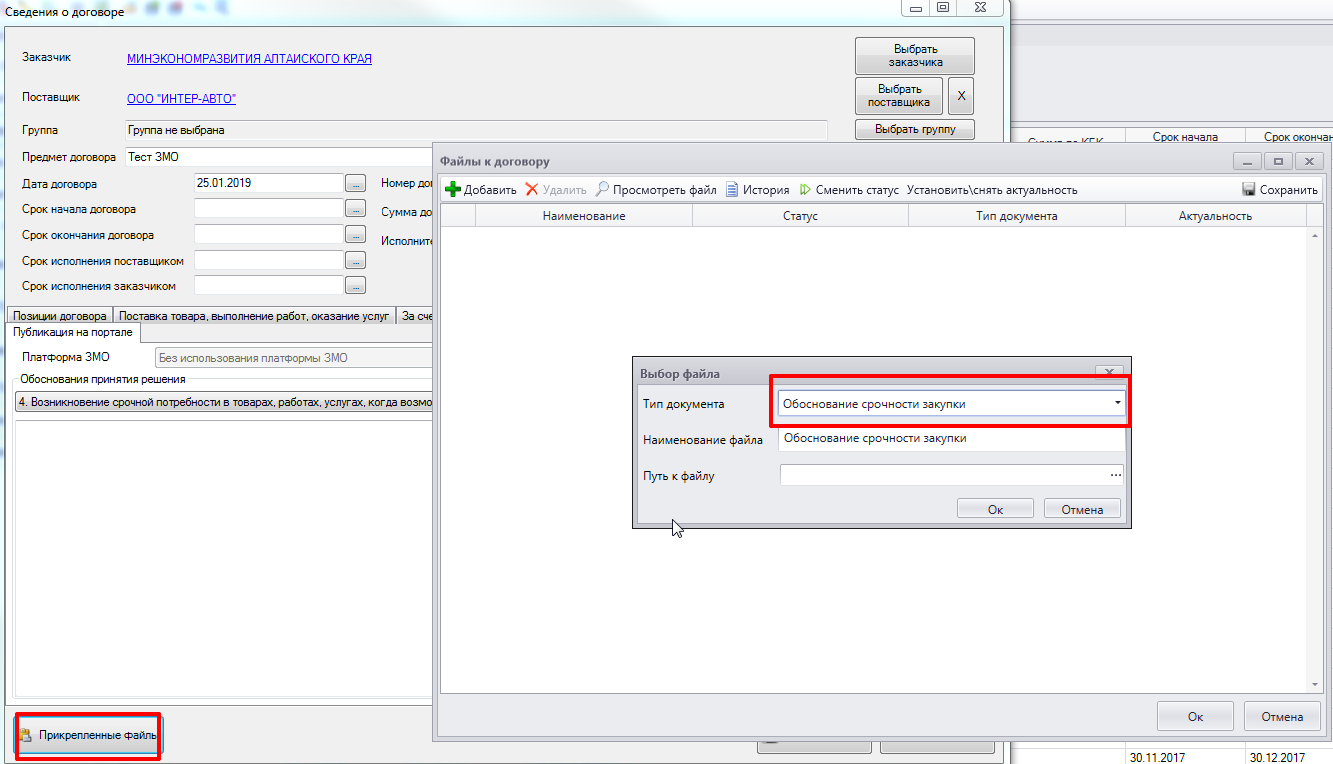 Рисунок  – Обоснование срочности закупкиПосле заполнения всех полей карточки контракта нажмите кнопку «Сохранить». После этого система предложит провести автоматическую проверку на заполненность полей. Для осуществления проверки нажмите «Да». Система отобразит отчет, в котором будут указаны допущенные ошибки, либо сообщение о том, что ошибок нет.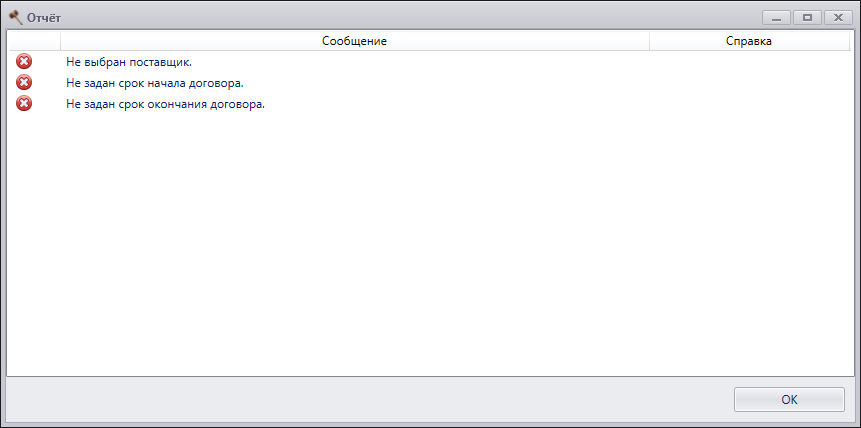 Рисунок  – Отчет автоматической проверки контрактаПосле устранения всех ошибок, указанных в отчете, и сохранения изменений закройте карточку контракта. Затем нажмите кнопку «Сменить статус» в панели управления и установите для договора статус «Подписан».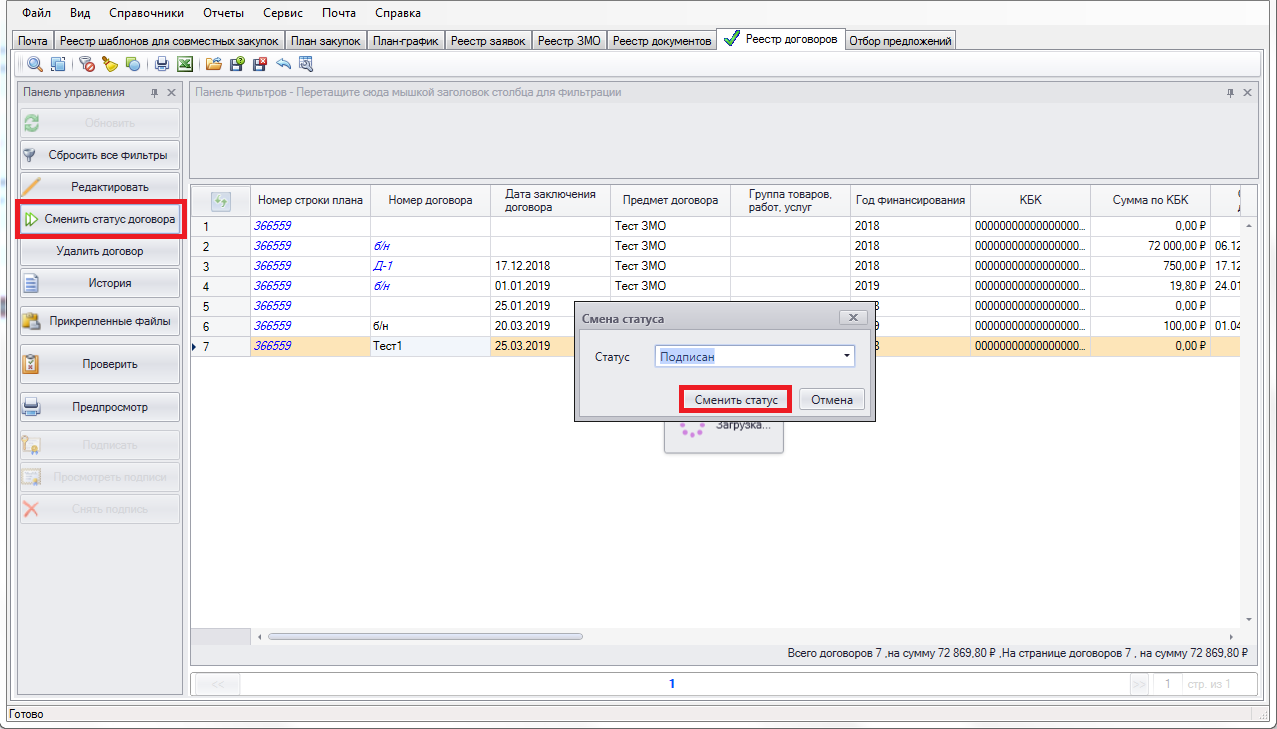 Рисунок  – Смена статуса контракта для его отправки на ЭТПРазмещение сведений о поставке товара, выполнении работ, оказании услугДля внесения сведений о поставке товара, выполнении работ, оказании услуг перейдите на вкладку «Реестр договоров», выберите договор в статусе «Подписан» и нажмите кнопку «Редактировать» в панели управления.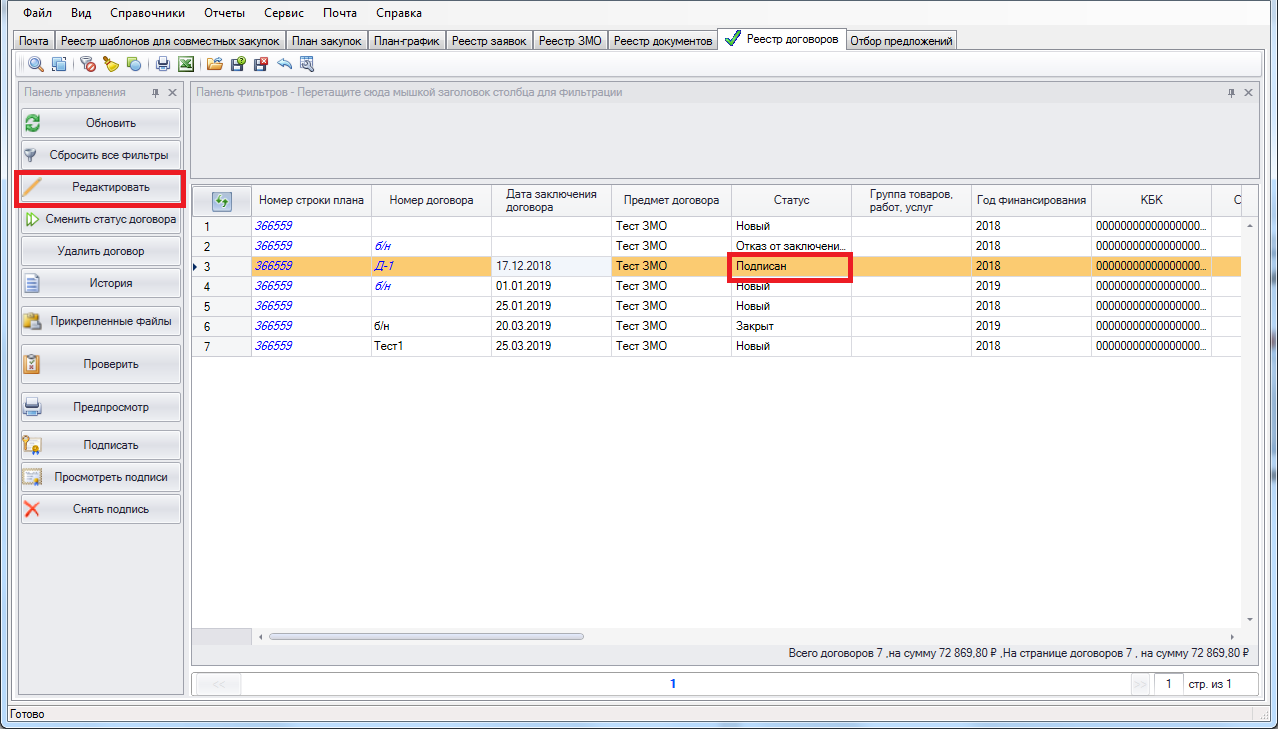 Рисунок 53 – Редактирование контрактаВ карточке контракта перейдите на вкладку «Позиции договора» и нажмите кнопку «Добавить поставку». Выбранная позиция будет добавлена на вкладку «Поставка товара, выполнение работ, оказание услуг».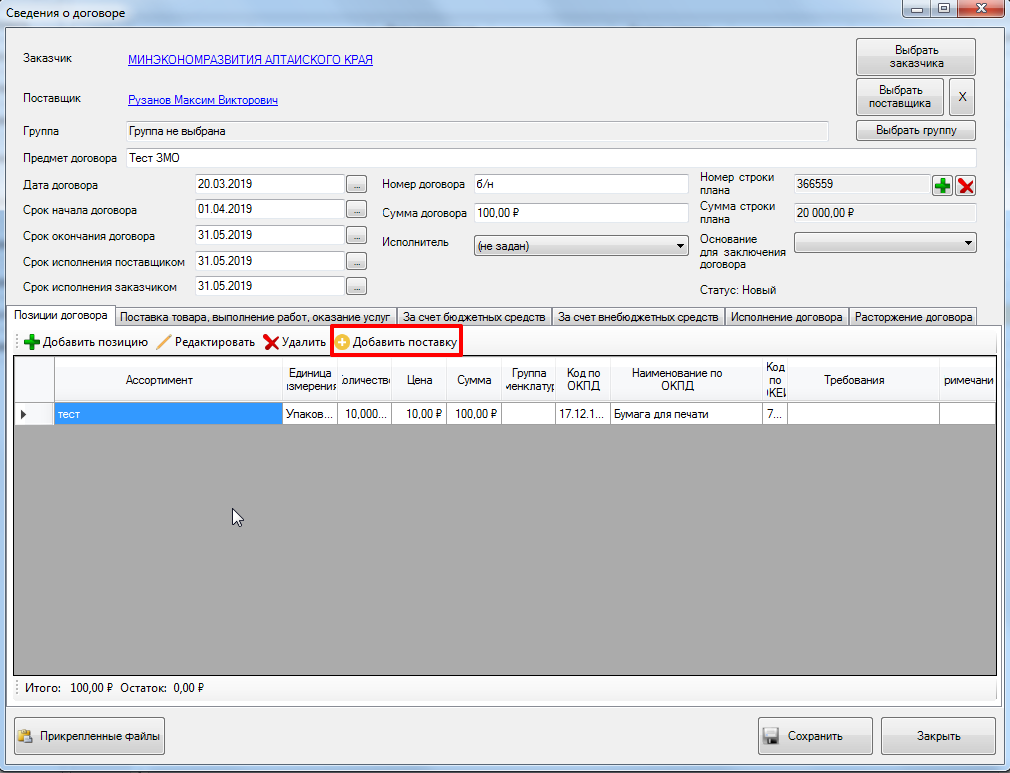 Рисунок 54 – Кнопка «Добавить поставку» в карточке контрактаПерейдите на вкладку «Поставка товара, выполнение работ, оказание услуг», выделите добавленные сведения о поставке и нажмите кнопку «Редактировать».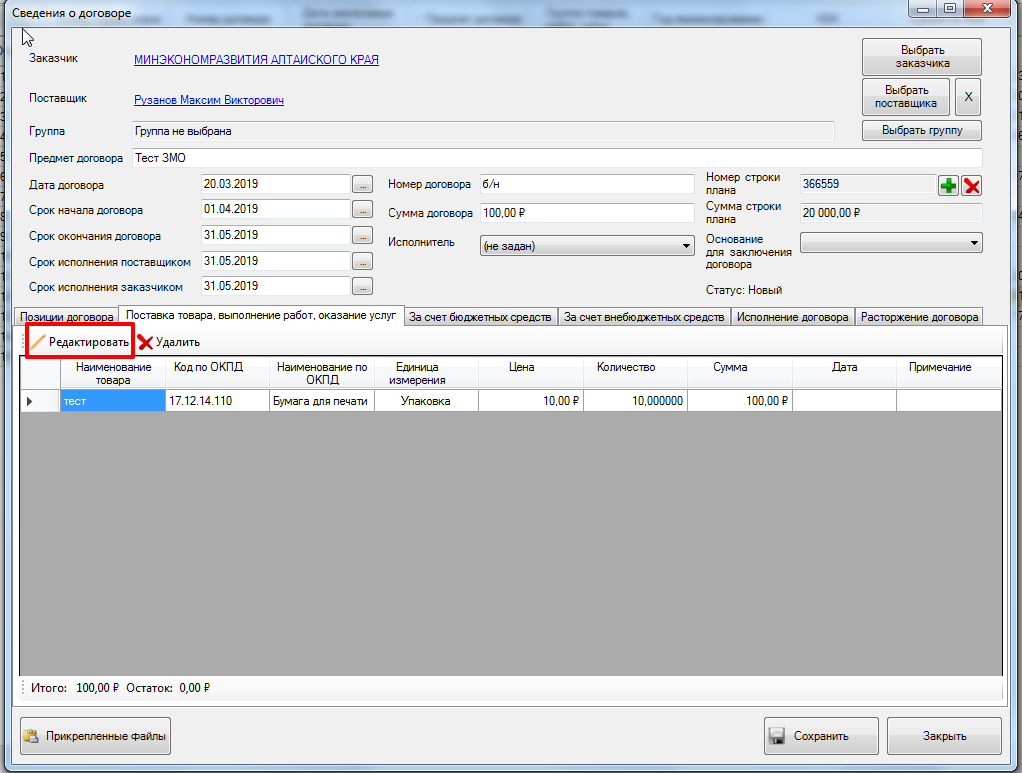 Рисунок 55 – Кнопка «Редактировать» на вкладке «Поставка товара, выполнение работ, оказание услуг» в карточке контрактаВ открывшемся окне укажите поставленное количество товара, дату поставки, и при необходимости заполните поле «Примечание». В данном поле могут быть указаны сведения о документе приемки. Указанное в сведениях о поставке количество не может превышать количество, указанное в позиции контракта.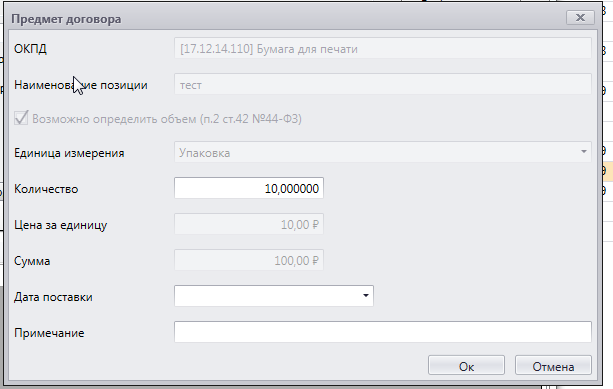 Рисунок 56 – Форма редактирования сведений о поставке товара, выполнении работ, оказании услугПосле внесения сведений нажмите кнопку «ОК». При необходимости к карточке контракта может быть прикреплена скан-копия документа приемки. Документы, прикрепляемые к карточке договора, находящегося в статусе «Подписан», необходимо вручную перевести в статус «Опубликован».Размещение сведений об исполнении контрактаДля внесения сведений об исполнении контракта перейдите на вкладку «Реестр договоров», выберите договор в статусе «Подписан» и нажмите кнопку «Редактировать» в панели управления.Рисунок  – Редактирование контрактаВ карточке контракта перейдите на вкладку «Исполнение договора» и нажмите кнопку «Добавить».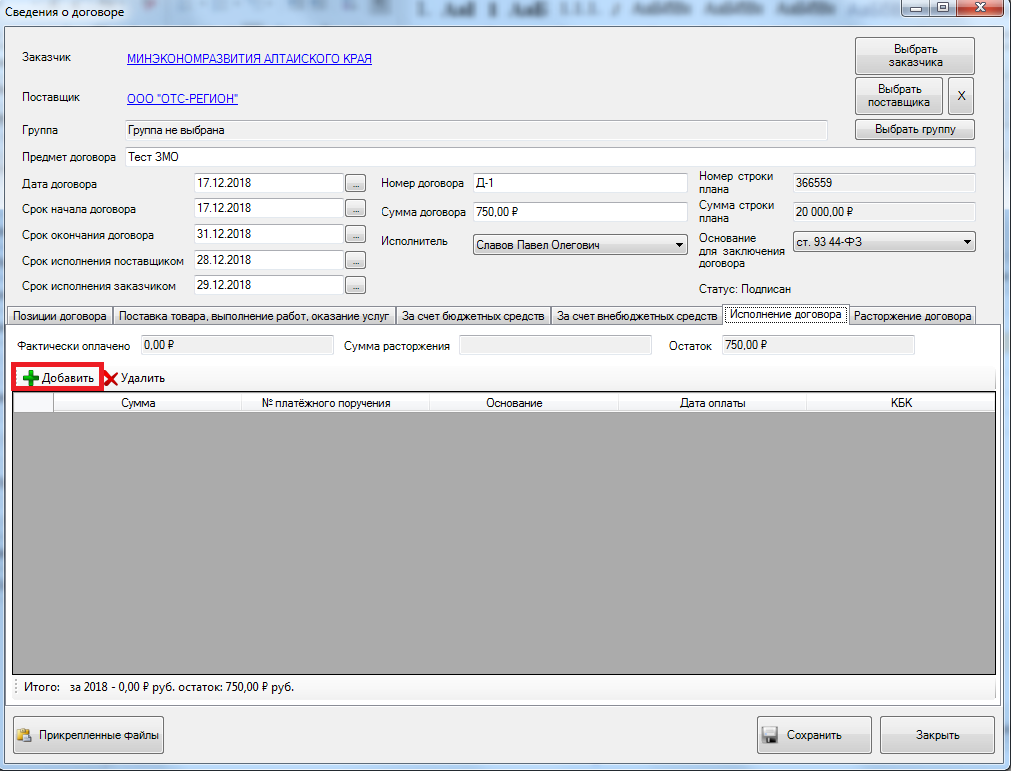 Рисунок  – Добавление сведений об исполнении контрактаПосле этого в таблицу ниже добавится новая строка в нее необходимо внести сведения об исполнении контракта.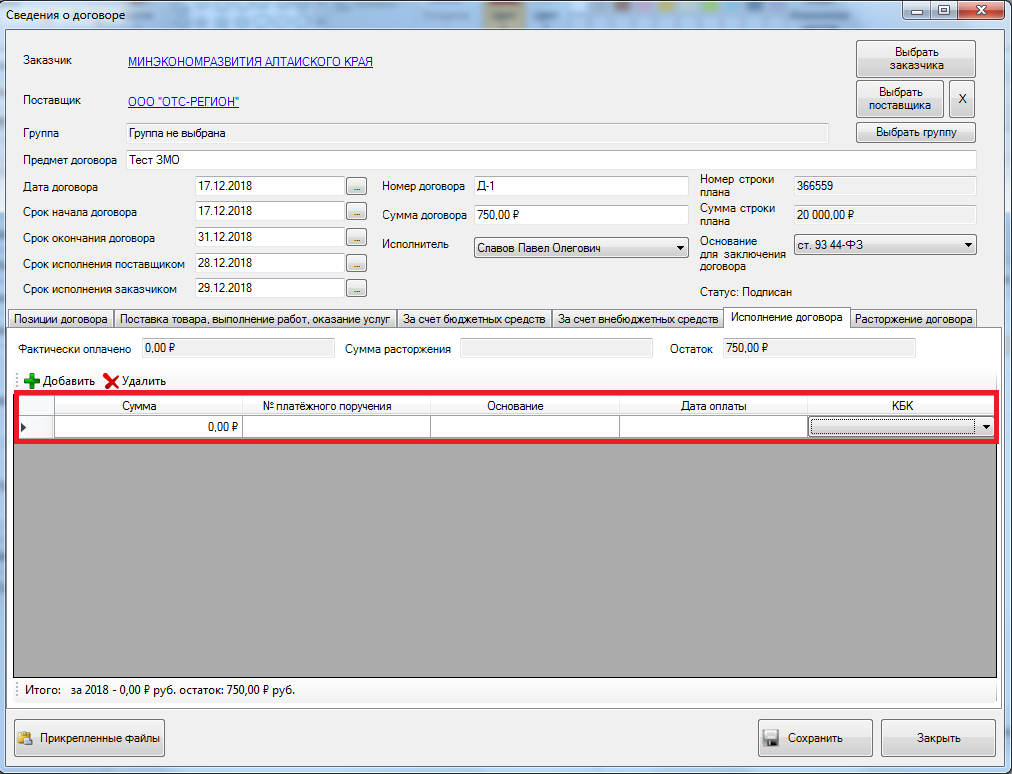 Рисунок  – Заполнение сведений об исполнении контрактаПри необходимости к карточке контракта может быть прикреплена скан-копия документа об исполнении. Документы, прикрепляемые к карточке договора, находящегося в статусе «Подписан», необходимо вручную перевести в статус «Опубликован».После внесения исполнения на всю сумму контракта смените статус контракта на «Закрыт».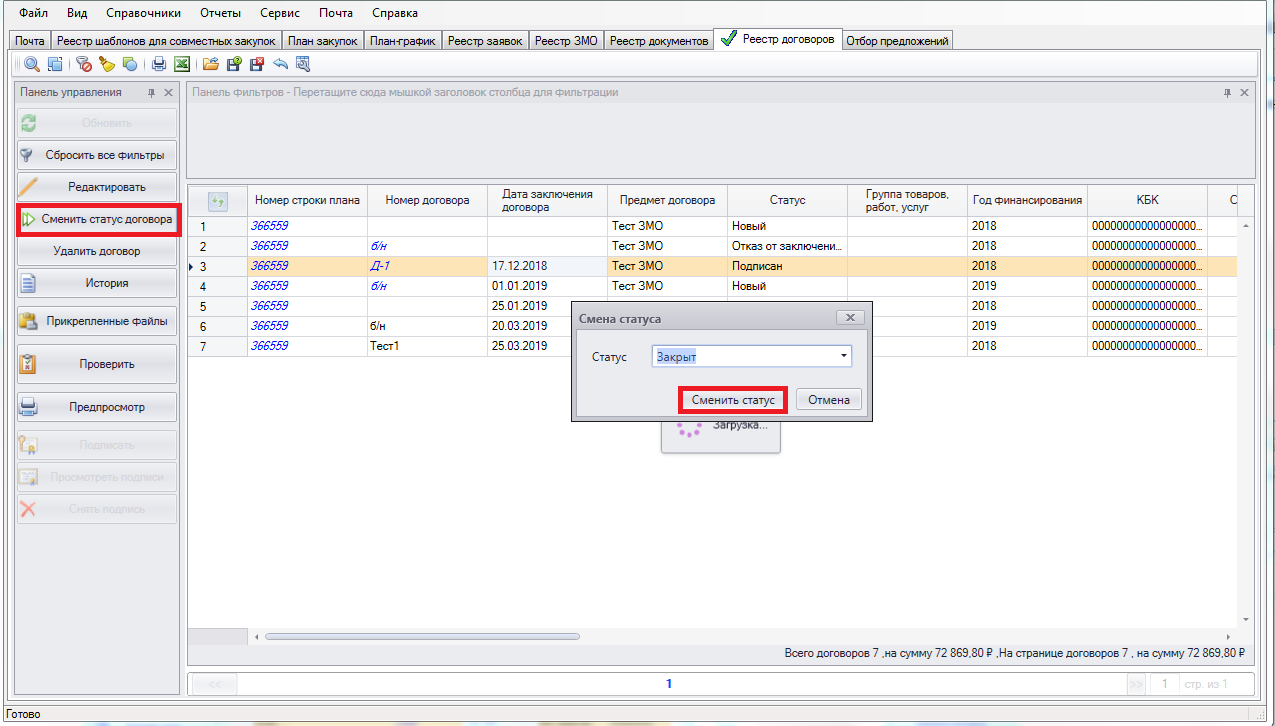 Рисунок  – Смена статуса договора на «Закрыт»Размещение сведений о расторжении контрактаДля внесения сведений о расторжении контракта перейдите на вкладку «Реестр договоров», выберите договор в статусе «Подписан» и нажмите кнопку «Редактировать» в панели управления.Рисунок  – Редактирование контрактаВ карточке контракта перейдите на вкладку «Расторжение договора» и установите признак «Прекращение действия договора». Затем установите дату прекращения договора, основание и причину, а также укажите сумму расторжения договора нажав кнопку «Добавить» и указав сумму в новой строке.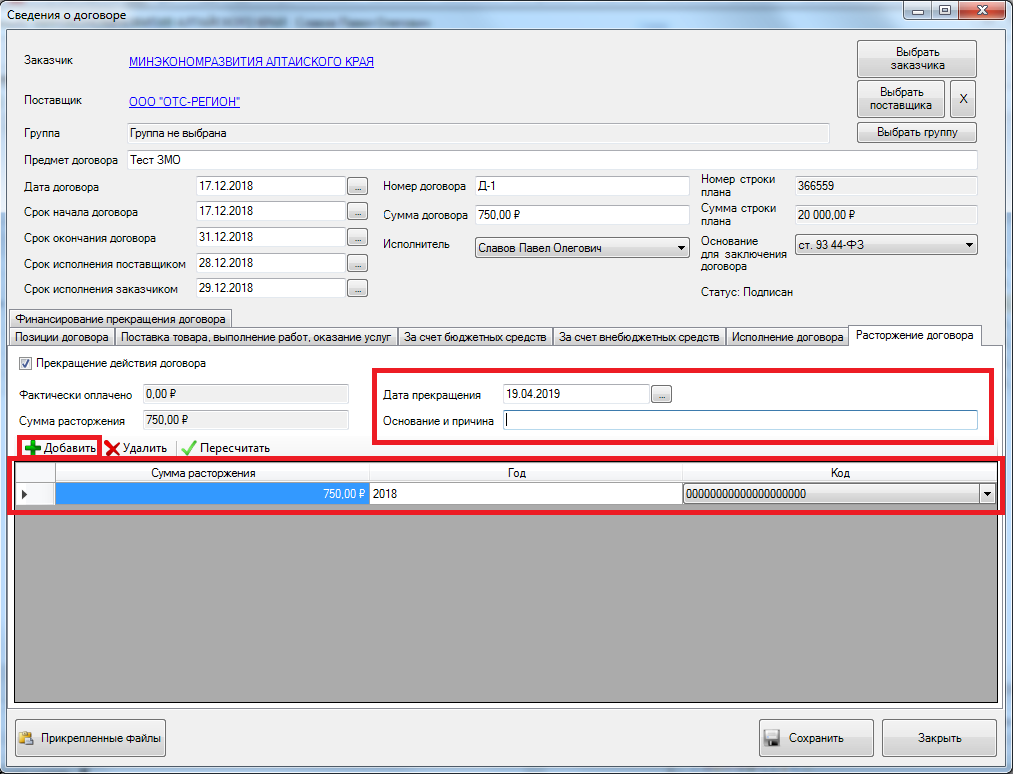 Рисунок  – Заполнение сведений о расторжении контрактаПосле внесения сведений о расторжении контракта смените его статус на «Расторгнут».Внесение изменений в закупкуДля внесения изменений в закупку находясь в реестре ЗМО выделите нужные торги и нажмите кнопку «Сменить статус».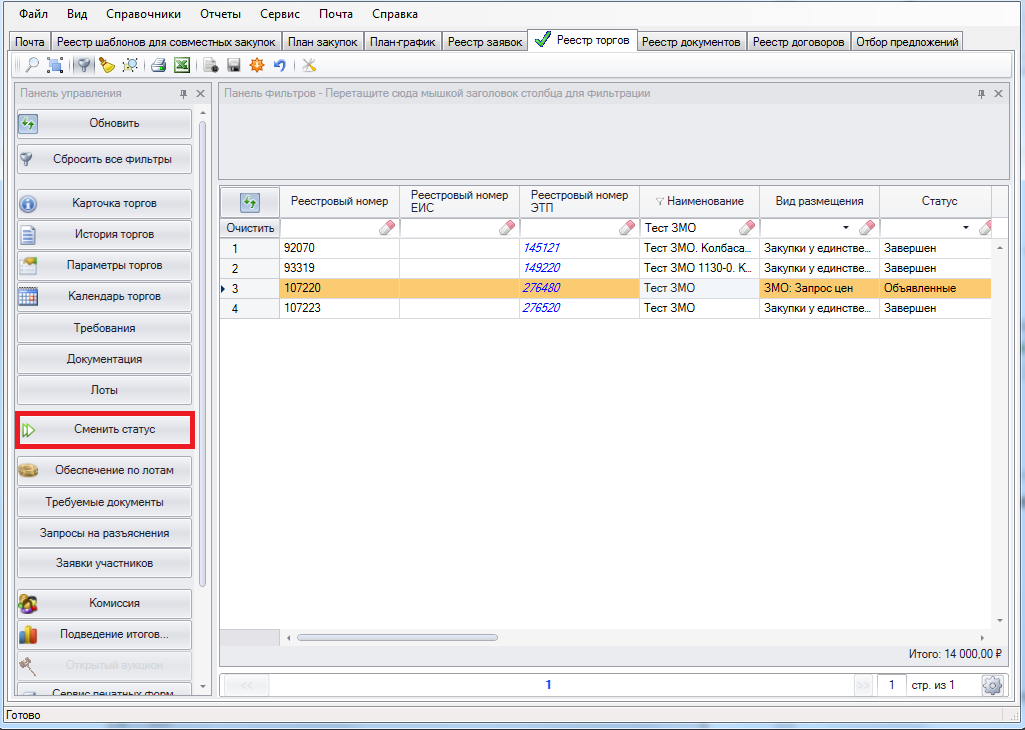 Рисунок  – Смена статуса извещения/заказаВ открывшемся окне выберите статус «Новый» и нажмите «Сменить статус».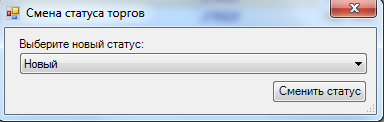 Рисунок  – Смена статуса извещения/заказа на «Новый»После смены статуса можно внести изменения в торги в следующих разделах:«Параметры торгов»;«Календарь торгов»;«Требования»;«Документация».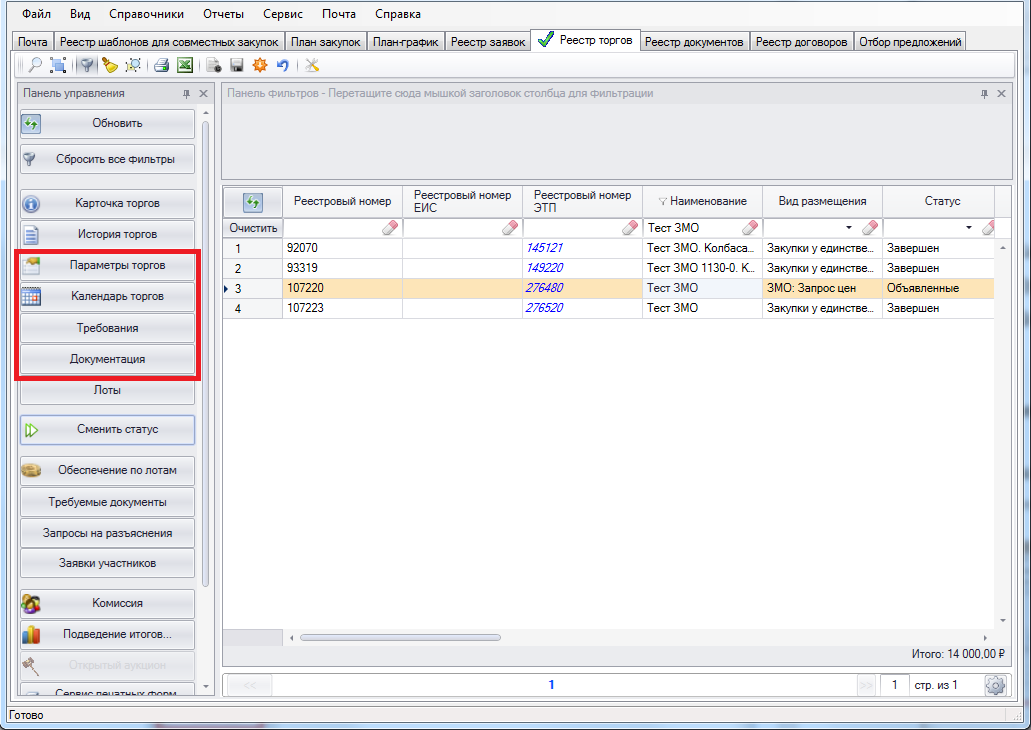 Рисунок  – Поля извещения/заказа доступные для измененияПосле внесения всех необходимых изменений выделите торги и нажмите кнопку «Сменить статус» и выберите «Готов к отправке на ЭТП».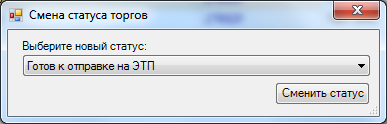 Рисунок  – Смена статуса извещения/заказа на «Готов к отправке на ЭТП»Публикация изменения на Портале поставщиков Алтайского края произойдет автоматически.Отказ от закупки Для отмены закупки в Реестре ЗМО выделите торги в статусе «Объявленные» или «Завершен» (до заключения контракта) и нажмите кнопку «Документация».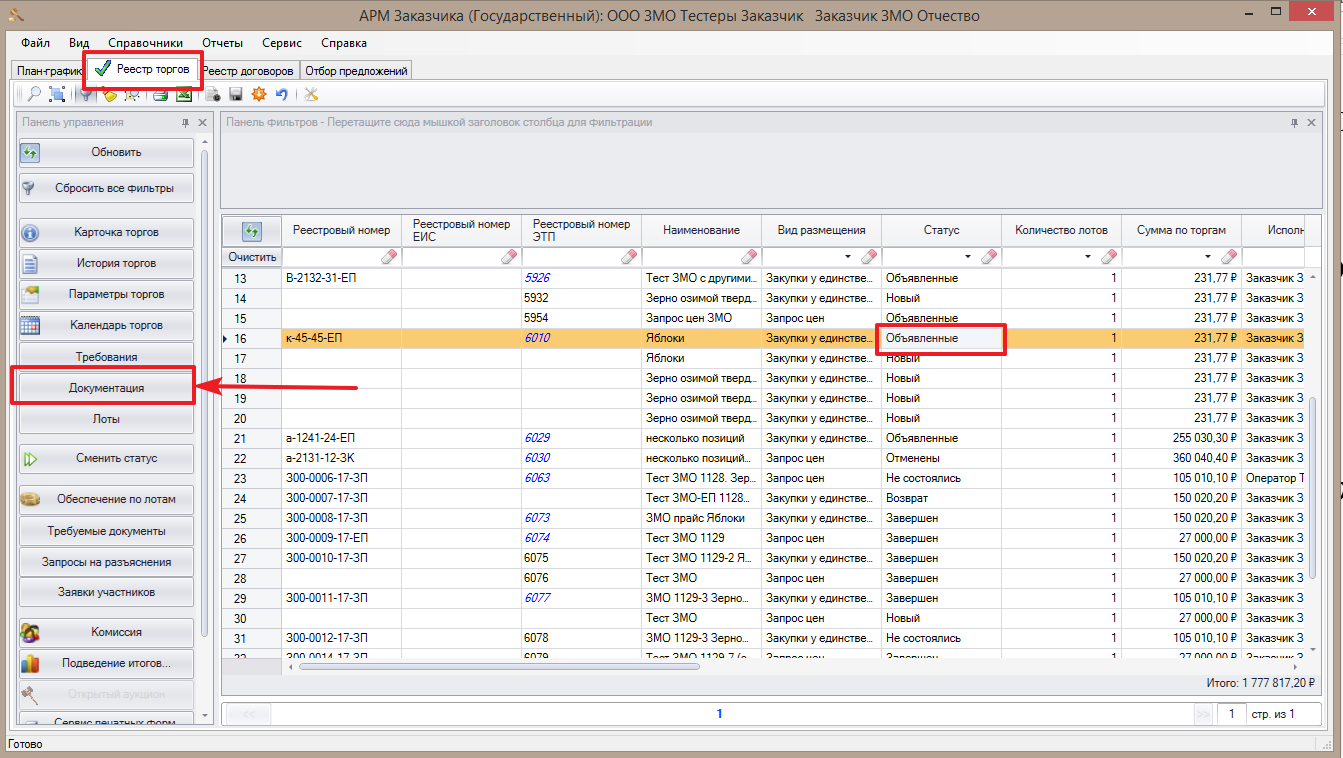 Рисунок  – Кнопка «Документация» в реестре ЗМОВ открывшемся окне выберите «Добавить»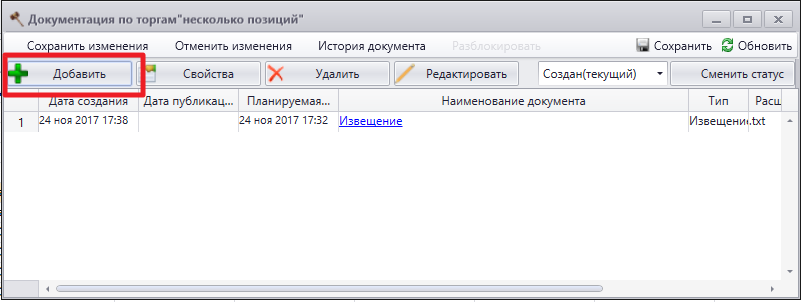 Рисунок  – Кнопка «Добавить» на форме «Документация»Укажите «Тип документа» – «Извещение об отказе от проведения закупки»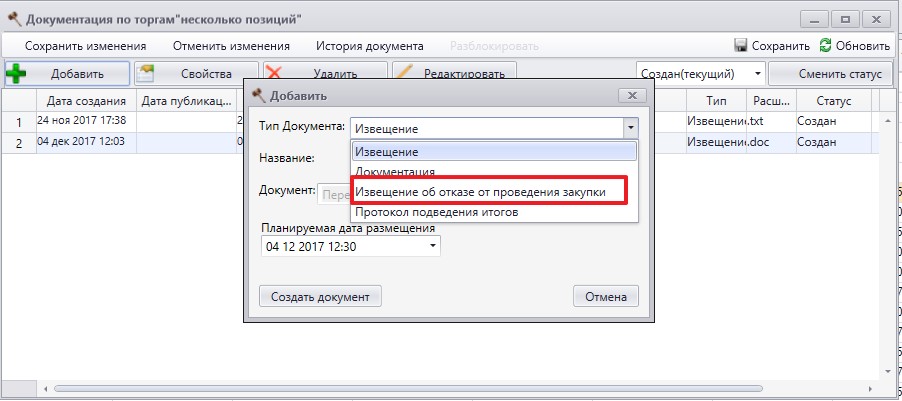 Рисунок  – Добавление документа типа «Извещение об отказе от проведения закупки»Прикрепите документ обоснования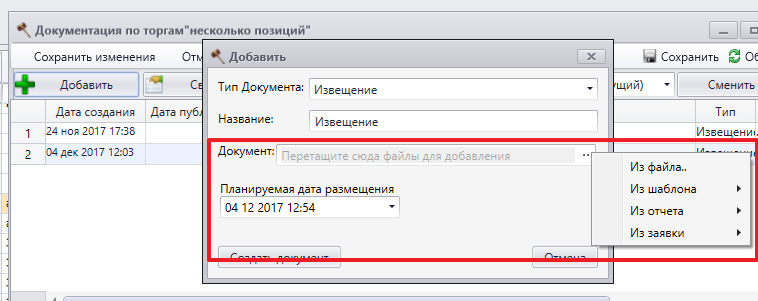 Рисунок  – Выбор прикрепляемого документаИзмените статус документа на «На ЭТП»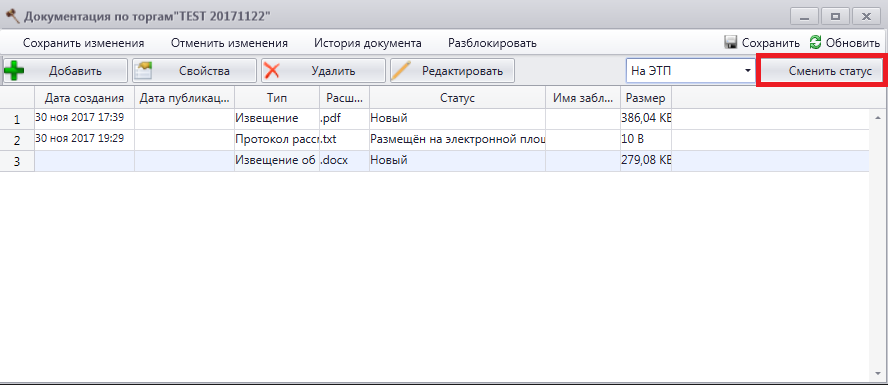 Рисунок  – Смена статуса документаПри смене статуса («Сменить статус») укажите в открывшемся окне причину отмены.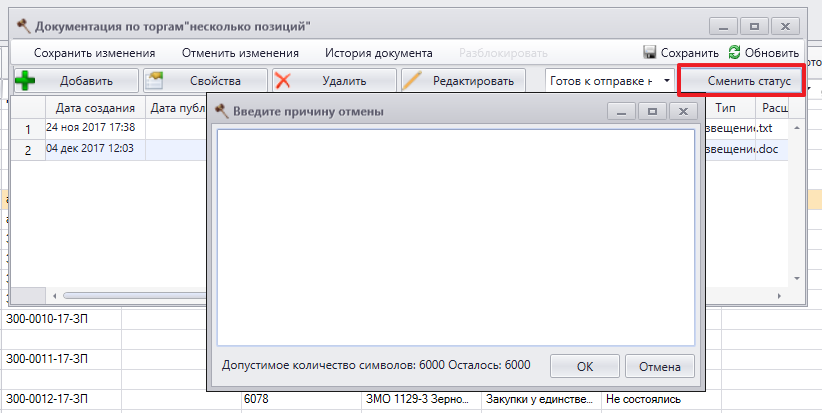 Рисунок  – Указание причины отмены закупкиСтатус, после ввода причины отмены, поменяется на «на ЭТП». После присваивания этому документу статуса «Размещен» закупка будет отменена. 